О внесении измененийв решение Муниципального Совета городского поселения Тутаев от 10.12.2014 г. № 87 «О бюджете городского поселения Тутаев на 2015 год и плановый период 2016 и 2017 годов».В соответствии с Положением о бюджетном устройстве и бюджетном процессе в городском поселении Тутаев, Муниципальный Совет городского поселения Тутаев,РЕШИЛ:           1.   Внести в решение Муниципального Совета городского поселения Тутаев от 10.12.2014г. № 87 «О бюджете городского поселения Тутаев на 2015 год и плановый период 2016 и 2017 годов» следующие изменения: Статью  1 изложить в следующей редакции:«Утвердить основные характеристики бюджета городского поселения Тутаев на 2015 год согласно приложению 1:прогнозируемый  общий объем доходов бюджета городского поселения Тутаев на 2015 год в сумме  174 479 309 рублей;  общий объем расходов городского поселения Тутаев на 2015 год в сумме  180 335 375 рублей; прогнозируемый  дефицит бюджета городского поселения Тутаев на 2015 год в сумме  5 856 067  рублей»;Статью 11 изложить в следующей редакции:«Установить, что верхний предел муниципального долга на конец 2015 года не должен превышать 20 000 000 рублей,  на конец 2016 года 25 046 407 рублей, на конец 2017 года 32 752 449 рублей.»Статью 13 изложить в следующей редакции:«Утвердить  перечень и общий объем межбюджетных трансфертов, предоставляемых из бюджета городского поселения Тутаев бюджету Тутаевского муниципального района Ярославской области на 2015 год, в сумме 156 226 821 рублей 03 копейки согласно приложению 11.»Статью 16 изложить в следующей редакции:«Утвердить объем бюджетных ассигнований муниципального дорожного фонда городского поселения Тутаев на 2015 год в сумме 69 000 000 рублей, на 2016 год в сумме 28 500 000 рублей и на 2017 год в сумме 29 800 000 рублей.Утвердить смету доходов и расходов муниципального дорожного фонда городского поселения Тутаев  на 2015 год согласно приложению 12.»       5) Приложения 1, 2, 3, 4, 5, 6, 8, 9, 10, 11, 12  решения Муниципального Совета городского поселения Тутаев от 10.12.2014г. № 87 «О бюджете городского поселения Тутаев на 2015 год и плановый период 2016 и 2017 годов»   изложить  в  редакции  приложений  1, 2, 3, 4, 5, 6, 7, 8, 9, 10, 11  к  настоящему  решению.2.    Настоящее Решение вступает в силу с момента подписания.3. Опубликовать данное Решение в средствах массовой информации.4. Контроль  исполнения настоящего Решения возложить на постоянную комиссию по бюджету, финансам и налоговой политике Муниципального Совета городского поселения Тутаев (Романюк А.И.).Глава городского поселения Тутаев                                             С.Ю. Ершов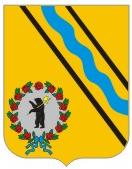                                   РЕШЕНИЕ                             МУНИЦИПАЛЬНОГО СОВЕТАГОРОДСКОГО ПОСЕЛЕНИЯ ТУТАЕВ«18» февраля 2015 год                                                                            № 95Приложение 1Приложение 1Приложение 1Приложение 1 к решению Муниципального Совета к решению Муниципального Совета к решению Муниципального Совета к решению Муниципального Советагородского поселения Тутаевгородского поселения Тутаевгородского поселения Тутаевгородского поселения Тутаевот «18» февраля 2015 г. № 95от «18» февраля 2015 г. № 95от «18» февраля 2015 г. № 95от «18» февраля 2015 г. № 95Прогнозируемый  общий  объем  доходов,  расходов,  дефицита  бюджета Прогнозируемый  общий  объем  доходов,  расходов,  дефицита  бюджета Прогнозируемый  общий  объем  доходов,  расходов,  дефицита  бюджета Прогнозируемый  общий  объем  доходов,  расходов,  дефицита  бюджета городского поселения  Тутаев на 2015 год и плановый период 2016 и 2017 годовгородского поселения  Тутаев на 2015 год и плановый период 2016 и 2017 годовгородского поселения  Тутаев на 2015 год и плановый период 2016 и 2017 годовгородского поселения  Тутаев на 2015 год и плановый период 2016 и 2017 годоврублейрублейПоказатели2015 год2016 год2017 годДоходы всего174 479 309114 876 000104 143 600в том числе:налоговые доходы бюджетов83 077 45678 276 00082 343 600неналоговые доходы и прочие поступления11 400 00011 600 00011 800 000безвозмездные поступления80 001 85325 000 00010 000 000Расходы всего180 335 375119 922 407111 849 644в том числе:Администрация городского поселения Тутаев175 480 043114 680 470104 206 470Управление экономики и финансов Администрации городского поселения Тутаев1 942 00000Управление городского хозяйства  Администрации городского поселения Тутаев966 33200Муниципальное казенное учреждение городская специализированная служба "Ритуал"1 947 0002 317 0002 317 000Условно утвержденные расходы02 924 9375 326 174Результат исполнения бюджета -5 856 067-5 046 407-7 706 044(дефицит «-»,  профицит «+»)-5 856 067-5 046 407-7 706 044Приложение 2Приложение 2Приложение 2Приложение 2к решению Муниципального Советак решению Муниципального Советак решению Муниципального Советак решению Муниципального Советагородского поселения Тутаевгородского поселения Тутаевгородского поселения Тутаевгородского поселения Тутаевот «18» февраля 2015 г. № 95от «18» февраля 2015 г. № 95от «18» февраля 2015 г. № 95от «18» февраля 2015 г. № 95Прогнозируемые доходы бюджета городского поселения Тутаев в соответствии с классификацией доходов бюджетов Российской Федерации на 2015 год и плановый период 2016 и 2017 годовПрогнозируемые доходы бюджета городского поселения Тутаев в соответствии с классификацией доходов бюджетов Российской Федерации на 2015 год и плановый период 2016 и 2017 годовПрогнозируемые доходы бюджета городского поселения Тутаев в соответствии с классификацией доходов бюджетов Российской Федерации на 2015 год и плановый период 2016 и 2017 годовПрогнозируемые доходы бюджета городского поселения Тутаев в соответствии с классификацией доходов бюджетов Российской Федерации на 2015 год и плановый период 2016 и 2017 годовПрогнозируемые доходы бюджета городского поселения Тутаев в соответствии с классификацией доходов бюджетов Российской Федерации на 2015 год и плановый период 2016 и 2017 годовПрогнозируемые доходы бюджета городского поселения Тутаев в соответствии с классификацией доходов бюджетов Российской Федерации на 2015 год и плановый период 2016 и 2017 годовПрогнозируемые доходы бюджета городского поселения Тутаев в соответствии с классификацией доходов бюджетов Российской Федерации на 2015 год и плановый период 2016 и 2017 годовПрогнозируемые доходы бюджета городского поселения Тутаев в соответствии с классификацией доходов бюджетов Российской Федерации на 2015 год и плановый период 2016 и 2017 годовПрогнозируемые доходы бюджета городского поселения Тутаев в соответствии с классификацией доходов бюджетов Российской Федерации на 2015 год и плановый период 2016 и 2017 годовПрогнозируемые доходы бюджета городского поселения Тутаев в соответствии с классификацией доходов бюджетов Российской Федерации на 2015 год и плановый период 2016 и 2017 годовПрогнозируемые доходы бюджета городского поселения Тутаев в соответствии с классификацией доходов бюджетов Российской Федерации на 2015 год и плановый период 2016 и 2017 годоврублейКод бюджетной классификации РФКод бюджетной классификации РФКод бюджетной классификации РФКод бюджетной классификации РФКод бюджетной классификации РФКод бюджетной классификации РФКод бюджетной классификации РФНаименование дохода2015 год2016 год2017 годАдминистраторакод вида доходов бюджетовкод вида доходов бюджетовкод вида доходов бюджетовкод вида доходов бюджетовПодвид доходаКОСГУНаименование дохода2015 год2016 год2017 годАдминистратораГруппыПодгруппыСтатьи и   подстатьиЭлементаПодвид доходаКОСГУНаименование дохода2015 год2016 год2017 год00010000000000000000Доходы94 477 45689 876 00094 143 60000010100000000000000Налоги на прибыль, доходы32 000 00034 580 00037 500 00018210102000010000110Налог на доходы физических лиц32 000 00034 580 00037 500 00000010300000000000000Налоги  на товары (работы, услуги), реализуемые на территории РФ1 160 0001 276 0001 403 6001001 030200001000110Акцизы по подакцизным товарам (продукции), производимым на территории РФ1 160 0001 276 0001 403 60000010500000000000000Налоги на совокупный доход80 00080 00080 00018210503000010000110Единый сельскохозяйственный налог80 00080 00080 00000010600000000000000Налоги на имущество49 837 45642 340 00043 360 00018210601000000000110Налог на имущество физических лиц11 000 00011 500 00011 900 00018210606000000000110Земельный налог38 837 45630 840 00031 460 00000011100000000000000Доходы от использования имущества, находящегося в государственной и муниципальной собственности8 000 0008 200 0008 400 00000011105000000000120Доходы, получаемые в виде арендной платы либо иной  платы за передачу в возмездное пользование государственного и муниципального имущества (за исключением имущества бюджетных и автономных учреждений, а также имущества государственных и муниципальных унитарных предприятий, в том числе казенных)6 000 0006 000 0006 000 00095211105013130000120Доходы, получаемые в виде арендной платы за земельные участки, государственная собственность на которые не разграничена и которые расположены в границах  городских поселений, а также средства от продажи права на заключение договоров аренды указанных земельных участков4 500 0004 500 0004 500 00099011105025130000120Доходы, получаемые в виде арендной платы, а также средства от продажи права на заключение договоров аренды за земли, находящиеся в собственности  городских поселений (за исключением земельных участков муниципальных бюджетных и автономных учреждений).1 500 0001 500 0001 500 00099011109040000000120Прочие поступления от использования имущества, находящегося в государственной и муниципальной собственности (за исключением имущества бюджетных и автономных учреждений, а также имущества государственных и муниципальных унитарных предприятий, в том числе казенных)2 000 0002 200 0002 400 00099011109045130000120Прочие поступления от использования имущества, находящегося в собственности городских поселений  (за исключением имущества муниципальных бюджетных и автономных учреждений, а также имущества муниципальных унитарных предприятий, в том числе казенных)2 000 0002 200 0002 400 00000011300000000000000Доходы от оказания платных услуг (работ) и компенсации затрат государства100 000100 000100 00099011302995130000130Прочие доходы от компенсации затрат бюджетов городских  поселений100 000100 000100 00000011400000000000000Доходы от продажи материальных и нематериальных активов3 300 0003 300 0003 300 00000011406000000000430Доходы от продажи земельных участков, находящихся в государственной и муниципальной собственности (за исключением земельных участков бюджетных и автономных учреждений)3 300 0003 300 0003 300 00095211406013130000430Доходы от продажи земельных участков, государственная собственность на которые не разграничена и которые расположены в границах городских  поселений2 300 0002 300 0002 300 00099011406025130000430Доходы от продажи земельных участков находящихся в собственности городских  поселений (за исключением земельных участков муниципальных бюджетных и автономных учреждений)1 000 0001 000 0001 000 00000020000000000000000Безвозмездные поступления80 001 85325 000 00010 000 00000020200000000000000Безвозмездные поступления от других бюджетов бюджетной системы Российской Федерации80 001 85325 000 00010 000 00000020201000000000000Дотации бюджетам субъектов  Российской Федерации и муниципальных образований (межбюджетные субсидии)15 144 0000095520201001130000151Дотации бюджетам городских поселений на выравнивание бюджетной обеспеченности15 144 0000000020202000000000151Субсидии бюджетам бюджетной системы Российской Федерации (межбюджетные субсидии)64 857 85325 000 00010 000 00099020202041130000151Субсидии бюджетам городских поселений на строительство, модернизацию, ремонт и содержание автомобильных дорог общего пользования, в том числе дорог в поселениях (за исключением автомобильных дорог федерального значения)
 (Субсидия на финансирование дорожного хозяйства)6 000 00010 000 00010 000 00099020202041130000151Субсидии бюджетам городских  поселений на строительство, модернизацию, ремонт и содержание автомобильных дорог общего пользования, в том числе дорог в поселениях (за исключением автомобильных дорог федерального значения)
(Субсидия на осуществление бюджетных инвестиций в объекты капитального строительства и реконструкции дорожного хозяйства муниципальной собственности)36 000 0000099020202078130000151Субсидии бюджетам  городских поселений на бюджетные инвестиции для модернизации объектов коммунальной инфраструктуры
(Субсидия на реализацию мероприятий по строительству и реконструкции объектов теплоснабжения и газификации)17 400 00015 000 000099020202088130002151Субсидии бюджетам  городских поселений на обеспечение мероприятий по переселению граждан из аварийного жилищного фонда за счет средств, поступивших от государственной корпорации - Фонда содействия реформированию жилищно-коммунального хозяйства3 967 4470099020202089130002151Субсидии бюджетам городских  поселений на обеспечение мероприятий по переселению граждан из аварийного жилищного фонда  за счет средств бюджетов1 490 40600ВСЕГО ДОХОДОВВСЕГО ДОХОДОВВСЕГО ДОХОДОВВСЕГО ДОХОДОВВСЕГО ДОХОДОВВСЕГО ДОХОДОВВСЕГО ДОХОДОВ174 479 309114 876 000104 143 600Приложение 3Приложение 3Приложение 3Приложение 3Приложение 3к решению Муниципального Советак решению Муниципального Советак решению Муниципального Советак решению Муниципального Советак решению Муниципального Советагородского поселения Тутаевгородского поселения Тутаевгородского поселения Тутаевгородского поселения Тутаевгородского поселения Тутаевот «18» февраля 2015 г. № 95от «18» февраля 2015 г. № 95от «18» февраля 2015 г. № 95от «18» февраля 2015 г. № 95от «18» февраля 2015 г. № 95Расходы бюджета городского поселения Тутаев по разделам и подразделам классификации расходов бюджетов Российской Федерации на 2015 год и плановый период 2016 и 2017 годовРасходы бюджета городского поселения Тутаев по разделам и подразделам классификации расходов бюджетов Российской Федерации на 2015 год и плановый период 2016 и 2017 годовРасходы бюджета городского поселения Тутаев по разделам и подразделам классификации расходов бюджетов Российской Федерации на 2015 год и плановый период 2016 и 2017 годовРасходы бюджета городского поселения Тутаев по разделам и подразделам классификации расходов бюджетов Российской Федерации на 2015 год и плановый период 2016 и 2017 годовРасходы бюджета городского поселения Тутаев по разделам и подразделам классификации расходов бюджетов Российской Федерации на 2015 год и плановый период 2016 и 2017 годовКодНаименование2015 год2016 год2017 год0100Общегосударственные вопросы23 350 82021 532 82021 532 8200102Функционирование высшего должностного лица субъекта Российской Федерации  и муниципального образования1 550 0001 550 0001 550 0000104Функционирование правительства Российской Федерации, высших исполнительных органов государственной власти субъектов Российской Федерации, местных администраций11 741 88610 841 88610 841 8860106Обеспечение деятельности финансовых, налоговых и таможенных органов и органов финансового (финансово-бюджетного) надзора3 057 9562 415 9562 415 9560111Резервные фонды200 000000113Другие общегосударственные вопросы6 800 9786 724 9786 724 9780400Национальная экономика74 550 00032 710 00034 076 0000408Транспорт4 600 0004 160 0004 226 0000409Дорожное хозяйство (дорожные фонды)69 000 00028 500 00029 800 0000412Другие вопросы в области национальной экономики950 00050 00050 0000500Жилищно-коммунальное хозяйство74 661 68357 031 85744 971 8570501Жилищное хозяйство18 043 4947 250 0007 400 0000502Коммунальное хозяйство32 500 00025 830 00012 920 0000503Благоустройство15 714 33216 100 00016 800 0000505Другие вопросы в области жилищно-коммунального хозяйства8 403 8577 851 8577 851 8570700Образование60 39960 39960 3990709Другие вопросы в области образования60 39960 39960 3990800Культура и кинематография1 369 6161 462 3941 562 3940801Культура1 007 2221 100 0001 200 0000804Другие вопросы в области культуры и кинематографии362 394362 394362 3941000Социальная политика2 742 857600 000600 0001001Пенсионное обеспечение300 000400 000400 0001003Социальное обеспечение населения2 242 857001006Другие вопросы в области социальной политики200 000200 000200 0001200Средства массовой информации1 000 000600 000600 0001202Периодическая печать и издательства1 000 000600 000600 0001300Обслуживание государственного и муниципального долга2 600 0003 000 0003 120 0001301Обслуживание  государственного внутреннего  и муниципального долга2 600 0003 000 0003 120 000ИТОГОИТОГО180 335 375116 997 470106 523 470Условно утвержденные расходыУсловно утвержденные расходы02 924 9375 326 174ВСЕГО РАСХОДОВВСЕГО РАСХОДОВ180 335 375119 922 407111 849 644ПРОФИЦИТ/ДЕФИЦИТПРОФИЦИТ/ДЕФИЦИТ-5 856 067-5 046 407-7 706 044Приложение 4Приложение 4Приложение 4Приложение 4Приложение 4Приложение 4Приложение 4Приложение 4Приложение 4Приложение 4Приложение 4Приложение 4Приложение 4Приложение 4Приложение 4 к решению Муниципального Совета к решению Муниципального Совета к решению Муниципального Совета к решению Муниципального Совета к решению Муниципального Совета к решению Муниципального Совета к решению Муниципального Совета к решению Муниципального Совета к решению Муниципального Совета к решению Муниципального Совета к решению Муниципального Совета к решению Муниципального Совета к решению Муниципального Совета к решению Муниципального Совета к решению Муниципального Советагородского поселения Тутаевгородского поселения Тутаевгородского поселения Тутаевгородского поселения Тутаевгородского поселения Тутаевгородского поселения Тутаевгородского поселения Тутаевгородского поселения Тутаевгородского поселения Тутаевгородского поселения Тутаевгородского поселения Тутаевгородского поселения Тутаевгородского поселения Тутаевгородского поселения Тутаевгородского поселения Тутаевот «18» февраля 2015г. № 95от «18» февраля 2015г. № 95от «18» февраля 2015г. № 95от «18» февраля 2015г. № 95от «18» февраля 2015г. № 95от «18» февраля 2015г. № 95от «18» февраля 2015г. № 95от «18» февраля 2015г. № 95от «18» февраля 2015г. № 95от «18» февраля 2015г. № 95от «18» февраля 2015г. № 95от «18» февраля 2015г. № 95от «18» февраля 2015г. № 95от «18» февраля 2015г. № 95от «18» февраля 2015г. № 95Ведомственная структура распределения бюджетных ассигнований по разделам, подразделам, целевым статьям, группам  видов расходов  бюджета городского поселения Тутаев на 2015 год и плановый период 2016 и 2017 годов Ведомственная структура распределения бюджетных ассигнований по разделам, подразделам, целевым статьям, группам  видов расходов  бюджета городского поселения Тутаев на 2015 год и плановый период 2016 и 2017 годов Ведомственная структура распределения бюджетных ассигнований по разделам, подразделам, целевым статьям, группам  видов расходов  бюджета городского поселения Тутаев на 2015 год и плановый период 2016 и 2017 годов Ведомственная структура распределения бюджетных ассигнований по разделам, подразделам, целевым статьям, группам  видов расходов  бюджета городского поселения Тутаев на 2015 год и плановый период 2016 и 2017 годов Ведомственная структура распределения бюджетных ассигнований по разделам, подразделам, целевым статьям, группам  видов расходов  бюджета городского поселения Тутаев на 2015 год и плановый период 2016 и 2017 годов Ведомственная структура распределения бюджетных ассигнований по разделам, подразделам, целевым статьям, группам  видов расходов  бюджета городского поселения Тутаев на 2015 год и плановый период 2016 и 2017 годов Ведомственная структура распределения бюджетных ассигнований по разделам, подразделам, целевым статьям, группам  видов расходов  бюджета городского поселения Тутаев на 2015 год и плановый период 2016 и 2017 годов Ведомственная структура распределения бюджетных ассигнований по разделам, подразделам, целевым статьям, группам  видов расходов  бюджета городского поселения Тутаев на 2015 год и плановый период 2016 и 2017 годов Ведомственная структура распределения бюджетных ассигнований по разделам, подразделам, целевым статьям, группам  видов расходов  бюджета городского поселения Тутаев на 2015 год и плановый период 2016 и 2017 годов Ведомственная структура распределения бюджетных ассигнований по разделам, подразделам, целевым статьям, группам  видов расходов  бюджета городского поселения Тутаев на 2015 год и плановый период 2016 и 2017 годов Ведомственная структура распределения бюджетных ассигнований по разделам, подразделам, целевым статьям, группам  видов расходов  бюджета городского поселения Тутаев на 2015 год и плановый период 2016 и 2017 годов Ведомственная структура распределения бюджетных ассигнований по разделам, подразделам, целевым статьям, группам  видов расходов  бюджета городского поселения Тутаев на 2015 год и плановый период 2016 и 2017 годов Ведомственная структура распределения бюджетных ассигнований по разделам, подразделам, целевым статьям, группам  видов расходов  бюджета городского поселения Тутаев на 2015 год и плановый период 2016 и 2017 годов Ведомственная структура распределения бюджетных ассигнований по разделам, подразделам, целевым статьям, группам  видов расходов  бюджета городского поселения Тутаев на 2015 год и плановый период 2016 и 2017 годов Ведомственная структура распределения бюджетных ассигнований по разделам, подразделам, целевым статьям, группам  видов расходов  бюджета городского поселения Тутаев на 2015 год и плановый период 2016 и 2017 годов Ведомственная структура распределения бюджетных ассигнований по разделам, подразделам, целевым статьям, группам  видов расходов  бюджета городского поселения Тутаев на 2015 год и плановый период 2016 и 2017 годов Ведомственная структура распределения бюджетных ассигнований по разделам, подразделам, целевым статьям, группам  видов расходов  бюджета городского поселения Тутаев на 2015 год и плановый период 2016 и 2017 годов Ведомственная структура распределения бюджетных ассигнований по разделам, подразделам, целевым статьям, группам  видов расходов  бюджета городского поселения Тутаев на 2015 год и плановый период 2016 и 2017 годов Ведомственная структура распределения бюджетных ассигнований по разделам, подразделам, целевым статьям, группам  видов расходов  бюджета городского поселения Тутаев на 2015 год и плановый период 2016 и 2017 годов Ведомственная структура распределения бюджетных ассигнований по разделам, подразделам, целевым статьям, группам  видов расходов  бюджета городского поселения Тутаев на 2015 год и плановый период 2016 и 2017 годов Ведомственная структура распределения бюджетных ассигнований по разделам, подразделам, целевым статьям, группам  видов расходов  бюджета городского поселения Тутаев на 2015 год и плановый период 2016 и 2017 годов Ведомственная структура распределения бюджетных ассигнований по разделам, подразделам, целевым статьям, группам  видов расходов  бюджета городского поселения Тутаев на 2015 год и плановый период 2016 и 2017 годов Ведомственная структура распределения бюджетных ассигнований по разделам, подразделам, целевым статьям, группам  видов расходов  бюджета городского поселения Тутаев на 2015 год и плановый период 2016 и 2017 годов Ведомственная структура распределения бюджетных ассигнований по разделам, подразделам, целевым статьям, группам  видов расходов  бюджета городского поселения Тутаев на 2015 год и плановый период 2016 и 2017 годов Ведомственная структура распределения бюджетных ассигнований по разделам, подразделам, целевым статьям, группам  видов расходов  бюджета городского поселения Тутаев на 2015 год и плановый период 2016 и 2017 годов Ведомственная структура распределения бюджетных ассигнований по разделам, подразделам, целевым статьям, группам  видов расходов  бюджета городского поселения Тутаев на 2015 год и плановый период 2016 и 2017 годов Ведомственная структура распределения бюджетных ассигнований по разделам, подразделам, целевым статьям, группам  видов расходов  бюджета городского поселения Тутаев на 2015 год и плановый период 2016 и 2017 годов Ведомственная структура распределения бюджетных ассигнований по разделам, подразделам, целевым статьям, группам  видов расходов  бюджета городского поселения Тутаев на 2015 год и плановый период 2016 и 2017 годов Ведомственная структура распределения бюджетных ассигнований по разделам, подразделам, целевым статьям, группам  видов расходов  бюджета городского поселения Тутаев на 2015 год и плановый период 2016 и 2017 годов Ведомственная структура распределения бюджетных ассигнований по разделам, подразделам, целевым статьям, группам  видов расходов  бюджета городского поселения Тутаев на 2015 год и плановый период 2016 и 2017 годов Ведомственная структура распределения бюджетных ассигнований по разделам, подразделам, целевым статьям, группам  видов расходов  бюджета городского поселения Тутаев на 2015 год и плановый период 2016 и 2017 годов Ведомственная структура распределения бюджетных ассигнований по разделам, подразделам, целевым статьям, группам  видов расходов  бюджета городского поселения Тутаев на 2015 год и плановый период 2016 и 2017 годов Ведомственная структура распределения бюджетных ассигнований по разделам, подразделам, целевым статьям, группам  видов расходов  бюджета городского поселения Тутаев на 2015 год и плановый период 2016 и 2017 годов Ведомственная структура распределения бюджетных ассигнований по разделам, подразделам, целевым статьям, группам  видов расходов  бюджета городского поселения Тутаев на 2015 год и плановый период 2016 и 2017 годов Ведомственная структура распределения бюджетных ассигнований по разделам, подразделам, целевым статьям, группам  видов расходов  бюджета городского поселения Тутаев на 2015 год и плановый период 2016 и 2017 годов Ведомственная структура распределения бюджетных ассигнований по разделам, подразделам, целевым статьям, группам  видов расходов  бюджета городского поселения Тутаев на 2015 год и плановый период 2016 и 2017 годов Ведомственная структура распределения бюджетных ассигнований по разделам, подразделам, целевым статьям, группам  видов расходов  бюджета городского поселения Тутаев на 2015 год и плановый период 2016 и 2017 годов Ведомственная структура распределения бюджетных ассигнований по разделам, подразделам, целевым статьям, группам  видов расходов  бюджета городского поселения Тутаев на 2015 год и плановый период 2016 и 2017 годов Ведомственная структура распределения бюджетных ассигнований по разделам, подразделам, целевым статьям, группам  видов расходов  бюджета городского поселения Тутаев на 2015 год и плановый период 2016 и 2017 годов Ведомственная структура распределения бюджетных ассигнований по разделам, подразделам, целевым статьям, группам  видов расходов  бюджета городского поселения Тутаев на 2015 год и плановый период 2016 и 2017 годов Ведомственная структура распределения бюджетных ассигнований по разделам, подразделам, целевым статьям, группам  видов расходов  бюджета городского поселения Тутаев на 2015 год и плановый период 2016 и 2017 годов Ведомственная структура распределения бюджетных ассигнований по разделам, подразделам, целевым статьям, группам  видов расходов  бюджета городского поселения Тутаев на 2015 год и плановый период 2016 и 2017 годов Ведомственная структура распределения бюджетных ассигнований по разделам, подразделам, целевым статьям, группам  видов расходов  бюджета городского поселения Тутаев на 2015 год и плановый период 2016 и 2017 годов Ведомственная структура распределения бюджетных ассигнований по разделам, подразделам, целевым статьям, группам  видов расходов  бюджета городского поселения Тутаев на 2015 год и плановый период 2016 и 2017 годов Ведомственная структура распределения бюджетных ассигнований по разделам, подразделам, целевым статьям, группам  видов расходов  бюджета городского поселения Тутаев на 2015 год и плановый период 2016 и 2017 годов рублейрублейрублейрублейрублейрублейрублейрублейрублейрублейрублейрублейрублейрублейрублейНаименованиеГл. распор., распорядитель, получательГл. распор., распорядитель, получательРаздел, подразделРаздел, подразделЦелевая статьяЦелевая статьяВид расходовВид расходов2015 год2015 год2015 год2016 год2016 год2017 годАдминистрация городского поселения Тутаев990990175 480 043175 480 043175 480 043114 680 470114 680 470104 206 470Функционирование высшего должностного лица субъекта Российской Федерации  и муниципального образования010201021 550 0001 550 0001 550 0001 550 0001 550 0001 550 000Непрограммные расходы бюджета40.0.000040.0.00001 550 0001 550 0001 550 0001 550 0001 550 0001 550 000Содержание Главы муниципального образования40.0.200140.0.20011 550 0001 550 0001 550 0001 550 0001 550 0001 550 000Расходы на выплаты персоналу в целях обеспечения выполнения функций государственными (муниципальными) органами, казенными учреждениями, органами управления государственными внебюджетными фондами1001001 550 0001 550 0001 550 0001 550 0001 550 0001 550 000Функционирование правительства Российской Федерации, высших исполнительных органов государственной власти субъектов Российской Федерации, местных администраций0104010411 741 88611 741 88611 741 88610 841 88610 841 88610 841 886Непрограммные расходы бюджета40.0.000040.0.000011 741 88611 741 88611 741 88610 841 88610 841 88610 841 886Центральный аппарат40.0.200240.0.20024 000 0004 000 0004 000 0003 100 0003 100 0003 100 000Расходы на выплаты персоналу в целях обеспечения выполнения функций государственными (муниципальными) органами, казенными учреждениями, органами управления государственными внебюджетными фондами1001002 400 0002 400 0002 400 0002 000 0002 000 0002 000 000Закупка товаров, работ и услуг для государственных (муниципальных) нужд2002001 500 0001 500 0001 500 0001 000 0001 000 0001 000 000Иные бюджетные ассигнования800800100 000100 000100 000100 000100 000100 000Содержание Главы Администрации городского поселения Тутаев40.0.200340.0.20031 400 0001 400 0001 400 0001 400 0001 400 0001 400 000Расходы на выплаты персоналу в целях обеспечения выполнения функций государственными (муниципальными) органами, казенными учреждениями, органами управления государственными внебюджетными фондами1001001 400 0001 400 0001 400 0001 400 0001 400 0001 400 000Межбюджетные трансферты бюджету  Тутаевского муниципального района на  осуществление части полномочий по решению вопросов местного значения в соответствии с заключенными соглашениями на содержание ОМС (Администрация ТМР)40.0.290140.0.29016 341 8866 341 8866 341 8866 341 8866 341 8866 341 886Межбюджетные трансферты5005006 341 8866 341 8866 341 8866 341 8866 341 8866 341 886Обеспечение деятельности финансовых, налоговых и таможенных органов и органов финансового (финансово-бюджетного) надзора010601062 415 9562 415 9562 415 9562 415 9562 415 9562 415 956Непрограммные расходы бюджета40.0.000040.0.00002 415 9562 415 9562 415 9562 415 9562 415 9562 415 956Межбюджетные трансферты бюджету  Тутаевского муниципального района на  осуществление части полномочий по решению вопросов местного значения в соответствии с заключенными соглашениями на содержание  ОМС  (Департамент финансов АТМР)40.0.290140.0.29012 415 9562 415 9562 415 9562 415 9562 415 9562 415 956Межбюджетные трансферты5005002 415 9562 415 9562 415 9562 415 9562 415 9562 415 956Резервные фонды01110111200 000200 000200 000000Непрограммные расходы бюджета40.0.000040.0.0000200 000200 000200 000000Резервный фонд Администрации городского поселения Тутаев40.0.201440.0.2014200 000200 000200 000000Иные бюджетные ассигнования800800200 000200 000200 000000Другие общегосударственные вопросы011301136 353 9786 353 9786 353 9786 307 9786 307 9786 307 978Непрограммные расходы бюджета40.0.000040.0.00006 353 9786 353 9786 353 9786 307 9786 307 9786 307 978Выплаты по обязательствам муниципального образования40.0.200440.0.20045 000 0005 000 0005 000 0005 000 0005 000 0005 000 000Иные бюджетные ассигнования8008005 000 0005 000 0005 000 0005 000 0005 000 0005 000 000 Ежегодная премия лицам удостоившихся звания "Почетный гражданин города Тутаева"40.0.201640.0.201696 00096 00096 000000Социальное обеспечение  и иные выплаты населению30030096 00096 00096 000000Межбюджетные трансферты бюджету  Тутаевского муниципального района на  осуществление полномочий по решению вопросов местного значения в соответствии с заключенными соглашениями на содержание  ОМС (Департамент муниципального имущества и земельных отношений АТМР)40.0.290140.0.29011 207 9781 207 9781 207 9781 207 9781 207 9781 207 978Межбюджетные трансферты5005001 207 9781 207 9781 207 9781 207 9781 207 9781 207 978Межбюджетные трансферты бюджету  ТМР на  осуществление части полномочий по решению вопросов местного значения в соответствии с заключенными соглашениями на обеспечение мероприятий  по управлению, распоряжению имуществом, оценке недвижимости, признанию прав и регулированию отношений по  муниципальной собственности поселения40.0.290240.0.290250 00050 00050 000100 000100 000100 000Межбюджетные трансферты50050050 00050 00050 000100 000100 000100 000Транспорт040804084 600 0004 600 0004 600 0004 160 0004 160 0004 226 000Муниципальные программы в области транспорта04.0.000004.0.00004 600 0004 600 0004 600 0004 160 0004 160 0004 226 000Муниципальная  программа «Организация грузопассажирской речной переправы через р. Волга в городском поселении Тутаев на 2015-2017 годы»04.1.000004.1.00004 000 0004 000 0004 000 0003 500 0003 500 0003 500 000Межбюджетные трансферты бюджету  ТМР на  осуществление части полномочий по решению вопросов местного значения в соответствии с заключенными соглашениями на обеспечение мероприятий  по осуществлению пассажирских перевозок на речном транспорте04.1.291604.1.29164 000 0004 000 0004 000 0003 500 0003 500 0003 500 000Межбюджетные трансферты5005004 000 0004 000 0004 000 0003 500 0003 500 0003 500 000Муниципальная  программа «Осуществление пассажирских перевозок автомобильным транспортом на территории городского поселения Тутаев на 2015-2017 годы »04.2.000004.2.0000600 000600 000600 000660 000660 000726 000Межбюджетные трансферты бюджету  ТМР на  осуществление части полномочий по решению вопросов местного значения в соответствии с заключенными соглашениями на обеспечение мероприятий  по осуществлению пассажирских перевозок на автомобильном транспорте04.2.291704.2.2917600 000600 000600 000660 000660 000726 000Межбюджетные трансферты500500600 000600 000600 000660 000660 000726 000Дорожное хозяйство (дорожные фонды)0409040969 000 00069 000 00069 000 00028 500 00028 500 00029 800 000Муниципальные программы в области дорожного хозяйства 05.0.000005.0.000069 000 00069 000 00069 000 00028 500 00028 500 00029 800 000Муниципальная программа  «Ремонт и содержание автомобильных дорог общего  пользования местного значения на территории городского поселения Тутаев на 2015-2017 годы »05.1.000005.1.000067 200 00067 200 00067 200 00027 200 00027 200 00028 000 000Межбюджетные трансферты бюджету  ТМР на  осуществление части полномочий по решению вопросов местного значения в соответствии с заключенными соглашениями на обеспечение мероприятий в области дорожного хозяйства на строительство и  модернизацию автомобильных дорог05.1.290705.1.29077 600 0007 600 0007 600 000000Межбюджетные трансферты5005007 600 0007 600 0007 600 000000Межбюджетные трансферты бюджету  ТМР на  осуществление части полномочий по решению вопросов местного значения в соответствии с заключенными соглашениями на обеспечение мероприятий в области дорожного хозяйства на ремонт и содержание автомобильных дорог05.1.290805.1.290817 600 00017 600 00017 600 00017 200 00017 200 00018 000 000Межбюджетные трансферты50050017 600 00017 600 00017 600 00017 200 00017 200 00018 000 000Межбюджетные трансферты бюджету  ТМР на  осуществление части полномочий по решению вопросов местного значения в соответствии с заключенными соглашениями на финансирование дорожного хозяйства (обл. ср-ва)05.1.724405.1.72446 000 0006 000 0006 000 00010 000 00010 000 00010 000 000Межбюджетные трансферты5005006 000 0006 000 0006 000 00010 000 00010 000 00010 000 000Межбюджетные трансферты бюджету  ТМР на  осуществление части полномочий по решению вопросов местного значения в соответствии с заключенными соглашениями на осуществление бюджетных инвестиций в объекты капитального строительства и реконструкцию дорожного хозяйства муниципальной собственности (обл. ср-ва)05.1.724705.1.724736 000 00036 000 00036 000 000000Межбюджетные трансферты50050036 000 00036 000 00036 000 000000Муниципальная  программа  «Повышение безопасности дорожного движения в городском поселении Тутаев на 2015-2017 годы»05.2.000005.2.00001 800 0001 800 0001 800 0001 300 0001 300 0001 800 000Межбюджетные трансферты бюджету  ТМР на  осуществление части полномочий по решению вопросов местного значения в соответствии с заключенными соглашениями на обеспечение мероприятий в области дорожного хозяйства  по повышению безопасности дорожного движения05.2.290905.2.29091 800 0001 800 0001 800 0001 300 0001 300 0001 800 000Межбюджетные трансферты5005001 800 0001 800 0001 800 0001 300 0001 300 0001 800 000Другие вопросы в области национальной экономики04120412950 000950 000950 00050 00050 00050 000Непрограммные расходы бюджета40.0.000040.0.0000750 000750 000750 00050 00050 00050 000Межбюджетные трансферты бюджету  ТМР на  осуществление части полномочий по решению вопросов местного значения в соответствии с заключенными соглашениями на обеспечение мероприятий  по землеустройству и землепользованию, по определению кадастровой стоимости и приобретению прав собственности40.0.292740.0.2927550 000550 000550 00050 00050 00050 000Межбюджетные трансферты500500550 000550 000550 00050 00050 00050 000Межбюджетные трансферты бюджету  ТМР на  осуществление части полномочий по решению вопросов местного значения в соответствии с заключенными соглашениями на обеспечение мероприятий по внесению изменений в документы территориального планирования40.0.292840.0.2928200 000200 000200 000000Межбюджетные трансферты500500200 000200 000200 000000Муниципальные  программы в области развития малого и среднего предпринимательства06.0.000006.0.0000200 000200 000200 000000Городская целевая программа развития субъектов малого и среднего предпринимательства в городском поселении Тутаев Ярославской области на 2013-2015 годы06.1.000006.1.0000200 000200 000200 000000Межбюджетные трансферты бюджету  ТМР на  осуществление части полномочий по решению вопросов местного значения в соответствии с заключенными соглашениями на обеспечение мероприятий для развития  субъектов малого и среднего предпринимательства06.1.293306.1.2933200 000200 000200 000000Межбюджетные трансферты500500200 000200 000200 000000Жилищное хозяйство0501050118 043 49418 043 49418 043 4947 250 0007 250 0007 400 000Непрограммные расходы бюджета40.0.000040.0.00005 840 0005 840 0005 840 0005 500 0005 500 0005 500 000 Взнос на капитальный  ремонт жилых помещений муниципального жилищного фонда40.0.201340.0.20135 000 0005 000 0005 000 0005 500 0005 500 0005 500 000Закупка товаров, работ и услуг для государственных (муниципальных) нужд2002005 000 0005 000 0005 000 0005 500 0005 500 0005 500 000Межбюджетные трансферты бюджету  ТМР на  осуществление части полномочий по решению вопросов местного значения  в соответствии с заключенными соглашениями на  обеспечение мероприятий по реконструкции и капитальному ремонту муниципального жилищного фонда 40.0.293740.0.2937840 000840 000840 000000Межбюджетные трансферты500500840 000840 000840 000000Муниципальные  программы в области жилищного хозяйства07.0.000007.0.000012 203 49412 203 49412 203 4941 750 0001 750 0001 900 000Муниципальная программа "Переселение граждан из аварийного жилищного фонда городского поселения Тутаев на 2014-2015 годы"07.5.000007.5.000010 403 49410 403 49410 403 494000Межбюджетные трансферты бюджету  ТМР на  осуществление части полномочий по решению вопросов местного значения в соответствии с заключенными соглашениями на обеспечение мероприятий по переселению граждан из аварийного жилищного фонда за счет средств бюджета поселения07.5.291407.5.29144 173 6134 173 6134 173 613000Межбюджетные трансферты5005004 173 6134 173 6134 173 613000Межбюджетные трансферты бюджету  ТМР на  осуществление части полномочий по решению вопросов местного значения  в соответствии с заключенными соглашениями  на обеспечение мероприятий по переселению граждан из аварийного жилищного фонда за счет средств, поступивших от государственной корпорации - Фонда содействия реформированию жилищно-коммунального хозяйства, в рамках муниципальной   программы "Переселение граждан из аварийного жилищного фонда городского поселения Тутаев  на 2014-2015 годы.07.5.950207.5.95023 967 4473 967 4473 967 447000Межбюджетные трансферты5005003 967 4473 967 4473 967 447Межбюджетные трансферты бюджету  ТМР на  осуществление части полномочий по решению вопросов местного значения  в соответствии с заключенными соглашениями на обеспечение мероприятий по переселению граждан из аварийного жилищного фонда, за счет средств  бюджетов, в рамках муниципальной   программы "Переселение граждан из аварийного жилищного фонда городского поселения Тутаев  на 2014-2015 годы.07.5.960207.5.96022 262 4352 262 4352 262 435000Межбюджетные трансферты5005002 262 4352 262 4352 262 435000Муниципальная  программа "Развитие лифтового хозяйства в городском поселении Тутаев  на 2015 -2024 годы"07.7.000007.7.00001 800 0001 800 0001 800 0001 750 0001 750 0001 900 000Межбюджетные трансферты бюджету  ТМР на  осуществление части полномочий по решению вопросов местного значения  в соответствии с заключенными соглашениями на  обеспечение мероприятий по реконструкции и капитальному ремонту муниципального жилищного фонда 07.7.293707.7.29371 800 0001 800 0001 800 0001 750 0001 750 0001 900 000Межбюджетные трансферты5005001 800 0001 800 0001 800 0001 750 0001 750 0001 900 000Коммунальное хозяйство0502050232 500 00032 500 00032 500 00025 830 00025 830 00012 920 000Муниципальные программы в области коммунального хозяйства08.0.000008.0.000024 700 00024 700 00024 700 00020 000 00020 000 0003 000 000Муниципальная  программа  «Комплексная программа модернизации и реформирования ЖКХ городского поселения Тутаев».08.1.000008.1.000024 700 00024 700 00024 700 00020 000 00020 000 0003 000 000Межбюджетные трансферты бюджету  ТМР на  осуществление части полномочий по решению вопросов местного значения в соответствии с заключенными соглашениями на обеспечение мероприятий по строительству и реконструкции объектов  газификации 08.1.290608.1.29067 300 0007 300 0007 300 0005 000 0005 000 0003 000 000Межбюджетные трансферты5005007 300 0007 300 0007 300 0005 000 0005 000 0003 000 000Межбюджетные трансферты бюджету  ТМР на  осуществление части полномочий по решению вопросов местного значения в соответствии с заключенными соглашениями на реализацию мероприятий по строительству и реконструкции объектов теплоснабжения и газификации (обл. ср-ва)08.1.720108.1.720117 400 00017 400 00017 400 00015 000 00015 000 0000Межбюджетные трансферты50050017 400 00017 400 00017 400 00015 000 00015 000 0000Непрограммные расходы бюджета40.0.000040.0.00007 800 0007 800 0007 800 0005 830 0005 830 0009 920 000Расходы на реализацию мероприятий по  разработке и экспертизе проектно-сметной документации  по строительству объектов коммунальной инфраструктуры40.0.200740.0.2007000003 500 000Закупка товаров, работ и услуг для государственных (муниципальных) нужд200200000003 500 000Межбюджетные трансферты бюджету  ТМР на  осуществление части полномочий по решению вопросов местного значения в соответствии с заключенными соглашениями на обеспечение мероприятий на строительство и реконструкцию объектов водоснабжения и водоотведения40.0.290440.0.29041 000 0001 000 0001 000 000000Межбюджетные трансферты5005001 000 0001 000 0001 000 000000Межбюджетные трансферты бюджету  ТМР на  осуществление части полномочий по решению вопросов местного значения в соответствии с заключенными соглашениями на обеспечение мероприятий  по строительству и реконструкции объектов теплоснабжения 40.0.290540.0.29051 500 0001 500 0001 500 000000Межбюджетные трансферты5005001 500 0001 500 0001 500 000000Межбюджетные трансферты бюджету  ТМР на  осуществление части полномочий по решению вопросов местного значения в соответствии с заключенными соглашениями на обеспечение мероприятий по организации населению услуг бань в общих отделениях40.0.292040.0.29205 300 0005 300 0005 300 0005 830 0005 830 0006 420 000Межбюджетные трансферты5005005 300 0005 300 0005 300 0005 830 0005 830 0006 420 000Благоустройство0503050313 800 00013 800 00013 800 00014 200 00014 200 00014 900 000Непрограммные расходы бюджета40.0.000040.0.00007 700 0007 700 0007 700 0009 000 0009 000 0009 200 000Межбюджетные трансферты бюджету  ТМР на  осуществление части полномочий по решению вопросов местного значения в соответствии с заключенными соглашениями на обеспечение мероприятий по уличному  освещению40.0.292340.0.29237 700 0007 700 0007 700 0009 000 0009 000 0009 200 000Межбюджетные трансферты5005007 700 0007 700 0007 700 0009 000 0009 000 0009 200 000Муниципальные  программы в области благоустройства09.0.000009.0.00006 100 0006 100 0006 100 0005 200 0005 200 0005 700 000Муниципальная  программа «Техническое содержание, текущий и капитальный ремонт сетей уличного освещения на территории городского поселения Тутаев на 2015-2017 годы».09.1.000009.1.00001 700 0001 700 0001 700 0002 200 0002 200 0002 400 000Межбюджетные трансферты бюджету  ТМР на  осуществление части полномочий по решению вопросов местного значения в соответствии с заключенными соглашениями на обеспечение мероприятий по техническому  содержанию, текущему и капитальному  ремонту  сетей уличного  освещения09.1.292409.1.29241 700 0001 700 0001 700 0002 200 0002 200 0002 400 000Межбюджетные трансферты5005001 700 0001 700 0001 700 0002 200 0002 200 0002 400 000Муниципальная  программа «Благоустройство и озеленение территории городского поселения Тутаев на 2015-2017 годы»09.2.000009.2.00004 400 0004 400 0004 400 0003 000 0003 000 0003 300 000Межбюджетные трансферты бюджету  ТМР на  осуществление части полномочий по решению вопросов местного значения в соответствии с заключенными соглашениями на обеспечение мероприятий в области благоустройства09.2.292609.2.29264 400 0004 400 0004 400 0003 000 0003 000 0003 300 000Межбюджетные трансферты5005004 400 0004 400 0004 400 0003 000 0003 000 0003 300 000Другие вопросы в области жилищно-коммунального хозяйства050505057 851 8577 851 8577 851 8577 851 8577 851 8577 851 857Непрограммные расходы бюджета40.0.000040.0.00007 851 8577 851 8577 851 8577 851 8577 851 8577 851 857Межбюджетные трансферты бюджету  Тутаевского муниципального района на  осуществление части полномочий по решению вопросов местного значения в соответствии с заключенными соглашениями на содержание  персонала Департамента ЖКХ и строительства АТМР40.0.290140.0.29017 851 8577 851 8577 851 8577 851 8577 851 8577 851 857Межбюджетные трансферты5005007 851 8577 851 8577 851 8577 851 8577 851 8577 851 857Другие вопросы в области образования0709070960 39960 39960 39960 39960 39960 399Непрограммные расходы бюджета40.0.000040.0.000060 39960 39960 39960 39960 39960 399Межбюджетные трансферты бюджету  Тутаевского муниципального района на  осуществление части полномочий по решению вопросов местного значения в соответствии с заключенными соглашениями на содержание  ОМС (Департамент образования АТМР40.0.290140.0.290160 39960 39960 39960 39960 39960 399Межбюджетные трансферты50050060 39960 39960 39960 39960 39960 399Культура080108011 007 2221 007 2221 007 2221 100 0001 100 0001 200 000Муниципальные  программы в области культуры11.0.000011.0.00001 007 2221 007 2221 007 2221 100 0001 100 0001 200 000Муниципальная программа «Развитие культуры в городском поселении Тутаев на 2014-2016 годы»11.1.000011.1.00007 2227 2227 222000Расходы на реализацию мероприятий в рамках  муниципальной программы «Развитие культуры в городском поселении Тутаев на 2014-2016 годы»11.1.201711.1.20177 2227 2227 222000Закупка товаров, работ и услуг для государственных (муниципальных) нужд2002007 2227 2227 222000Муниципальная  программа «Организация общегородских культурно-досуговых мероприятий в городском поселении Тутаев на 2015-2017 годы»11.2.000011.2.00001 000 0001 000 0001 000 0001 100 0001 100 0001 200 000Межбюджетные трансферты бюджету  Тутаевского муниципального района на  осуществление части полномочий по решению вопросов местного значения в соответствии с заключенными соглашениями на обеспечение  культурно-досуговых мероприятий11.2.292111.2.29211 000 0001 000 0001 000 0001 100 0001 100 0001 200 000Межбюджетные трансферты5005001 000 0001 000 0001 000 0001 100 0001 100 0001 200 000Другие вопросы в области культуры и кинематографии08040804362 394362 394362 394362 394362 394362 394Непрограммные расходы бюджета40.0.000040.0.0000362 394362 394362 394362 394362 394362 394Межбюджетные трансферты бюджету  Тутаевского муниципального района на  осуществление части полномочий по решению вопросов местного значения в соответствии с заключенными соглашениями на содержание ОМС  (Департамент культуры, туризма и молодежной политики АТМР)40.0.290140.0.2901362 394362 394362 394362 394362 394362 394Межбюджетные трансферты500500362 394362 394362 394362 394362 394362 394Пенсионное обеспечение10011001300 000300 000300 000400 000400 000400 000Непрограммные расходы бюджета40.0.000040.0.0000300 000300 000300 000400 000400 000400 000Доплаты к пенсиям,  дополнительное пенсионное обеспечение муниципальных служащих городского поселения Тутаев40.0.201040.0.2010300 000300 000300 000400 000400 000400 000Социальное обеспечение  и иные выплаты населению300300300 000300 000300 000400 000400 000400 000Социальное обеспечение населения100310032 242 8572 242 8572 242 857000Муниципальные  программы в области социального обеспечения населения13.0.000013.0.00002 242 8572 242 8572 242 857000Муниципальная  программа "Предоставление молодым семьям социальных выплат на приобретение (строительство) жилья на 2013-2015 годы"13.1.000013.1.00001 500 0001 500 0001 500 000000Межбюджетные трансферты бюджету  Тутаевского муниципального района на  осуществление части полномочий по решению вопросов местного значения в соответствии с заключенными соглашениями на обеспечение мероприятий обеспечение мероприятий по улучшению жилищных условий молодых семей, проживающих и на территории Ярославской области13.1.291313.1.29131 500 0001 500 0001 500 000000Межбюджетные трансферты5005001 500 0001 500 0001 500 000000Муниципальная программа "Поддержка граждан, проживающих на территории городского поселения Тутаев Тутаевского муниципального района Ярославской области, в сфере ипотечного жилищного кредитования" на 2014-2015 годы13.2.000013.2.0000742 857742 857742 857000Межбюджетные трансферты бюджету  Тутаевского муниципального района на  осуществление части полномочий по решению вопросов местного значения в соответствии с заключенными соглашениями на обеспечение мероприятий в сфере ипотечного  жилищного кредитования13.2.291513.2.2915742 857742 857742 857000Межбюджетные трансферты500500742 857742 857742 857000Другие вопросы в области социальной политики10061006200 000200 000200 000200 000200 000200 000Непрограммные расходы бюджета40.0.000040.0.0000200 000200 000200 000200 000200 000200 000Межбюджетные трансферты бюджету  Тутаевского муниципального района на  осуществление части полномочий по решению вопросов местного значения в соответствии с заключенными соглашениями на обеспечение деятельности общественных организаций40.0.293540.0.2935200 000200 000200 000200 000200 000200 000Межбюджетные трансферты500500200 000200 000200 000200 000200 000200 000Периодическая печать и издательства120212021 000 0001 000 0001 000 000600 000600 000600 000Непрограммные расходы бюджета40.0.000040.0.00001 000 0001 000 0001 000 000600 000600 000600 000Субсидия  периодическим печатным изданиям40.0.201140.0.2011400 000400 000400 000000Предоставление субсидий бюджетным, автономным учреждениям и иным некоммерческим организациям600600400 000400 000400 000000Межбюджетные трансферты бюджету  Тутаевского муниципального района на  осуществление части полномочий по решению вопросов местного значения в соответствии с заключенными соглашениями на обеспечение мероприятий по поддержке СМИ40.0.293640.0.2936600 000600 000600 000600 000600 000600 000Межбюджетные трансферты500500600 000600 000600 000600 000600 000600 000Обслуживание государственного  внутреннего  и муниципального долга130113011 300 0001 300 0001 300 0003 000 0003 000 0003 120 000Непрограммные расходы бюджета40.0.000040.0.00001 300 0001 300 0001 300 0003 000 0003 000 0003 120 000Обслуживание внутренних долговых обязательств40.0.201240.0.20121 300 0001 300 0001 300 0003 000 0003 000 0003 120 000Обслуживание (государственного) муниципального долга7007001 300 0001 300 0001 300 0003 000 0003 000 0003 120 000Управление экономики и финансов администрации городского поселения Тутаев9919911 942 0001 942 0001 942 000000Обеспечение деятельности финансовых, налоговых и таможенных органов и органов финансового (финансово-бюджетного) надзора01060106642 000642 000642 000000Непрограммные расходы бюджета40.0.000040.0.0000642 000642 000642 000000Центральный аппарат40.0.200240.0.2002642 000642 000642 000000Расходы на выплаты персоналу в целях обеспечения выполнения функций государственными (муниципальными) органами, казенными учреждениями, органами управления государственными внебюджетными фондами100100527 940527 940527 940000Закупка товаров, работ и услуг для государственных (муниципальных) нужд200200112 060112 060112 060000Иные бюджетные ассигнования8008002 0002 0002 000000Обслуживание государственного  внутреннего  и муниципального долга130113011 300 0001 300 0001 300 000000Непрограммные расходы бюджета40.0.000040.0.00001 300 0001 300 0001 300 000000Обслуживание внутренних долговых обязательств40.0.201240.0.20121 300 0001 300 0001 300 000000Обслуживание (государственного) муниципального долга7007001 300 0001 300 0001 300 000000Управление городского хозяйства администрации городского поселения Тутаев992992966 332966 332966 332000Благоустройство05030503414 332414 332414 332000Непрограммные расходы бюджета40.0.000040.0.0000414 332414 332414 332000Расходы на уличное освещение40.0.200840.0.2008414 332414 332414 332000Закупка товаров, работ и услуг для государственных (муниципальных) нужд200200414 332414 332414 332000Другие вопросы в области жилищно-коммунального хозяйства05050505552 000552 000552 000000Непрограммные расходы бюджета40.0.000040.0.0000552 000552 000552 000000Центральный аппарат40.0.200240.0.2002552 000552 000552 000000Расходы на выплаты персоналу в целях обеспечения выполнения функций государственными (муниципальными) органами, казенными учреждениями, органами управления государственными внебюджетными фондами100100466 880466 880466 880000Закупка товаров, работ и услуг для государственных (муниципальных) нужд20020083 12083 12083 120000Иные бюджетные ассигнования8008002 0002 0002 000000Муниципальное казенное учреждение городская специализированная служба "Ритуал"9979971 947 0001 947 0001 947 0002 317 0002 317 0002 317 000Другие общегосударственные вопросы01130113447 000447 000447 000417 000417 000417 000Непрограммные расходы бюджета40.0.000040.0.0000447 000447 000447 000417 000417 000417 000Обеспечение деятельности подведомственных учреждений40.0.200540.0.2005447 000447 000447 000417 000417 000417 000Расходы на выплаты персоналу в целях обеспечения выполнения функций государственными (муниципальными) органами, казенными учреждениями, органами управления государственными внебюджетными фондами100100388 000388 000388 000388 000388 000388 000Закупка товаров, работ и услуг для государственных (муниципальных) нужд20020058 00058 00058 00028 00028 00028 000Иные бюджетные ассигнования8008001 0001 0001 0001 0001 0001 000Благоустройство050305031 500 0001 500 0001 500 0001 900 0001 900 0001 900 000Муниципальные  программы в области благоустройства09.0.000009.0.00001 500 0001 500 0001 500 0001 900 0001 900 0001 900 000Муниципальная  программа  «Организация и развитие ритуальных услуг и мест захоронения в городском поселении Тутаев» на 2015 -2017 годы09.3.000009.3.00001 500 0001 500 0001 500 0001 900 0001 900 0001 900 000Расходы на обеспечение мероприятий по содержанию  мест захоронений и  организацию ритуальных услуги09.3.201509.3.20151 500 0001 500 0001 500 0001 900 0001 900 0001 900 000Закупка товаров, работ и услуг для государственных (муниципальных) нужд2002001 500 0001 500 0001 500 0001 900 0001 900 0001 900 000ИТОГО180 335 375180 335 375180 335 375116 997 470116 997 470106 523 470Условно утвержденные расходы2 924 9372 924 9375 326 174ВСЕГО180 335 375180 335 375180 335 375119 922 407119 922 407111 849 644Приложение 5
 к решению Муниципального Совета
городского поселения Тутаев
от «18» февраля 2015 г. № 95Приложение 5
 к решению Муниципального Совета
городского поселения Тутаев
от «18» февраля 2015 г. № 95Приложение 5
 к решению Муниципального Совета
городского поселения Тутаев
от «18» февраля 2015 г. № 95Распределение бюджетных ассигнований бюджета городского поселения Тутаев по целевым статьям (муниципальным программам и непрограммным направлениям деятельности), группам видов расходов на 2015 годРаспределение бюджетных ассигнований бюджета городского поселения Тутаев по целевым статьям (муниципальным программам и непрограммным направлениям деятельности), группам видов расходов на 2015 годРаспределение бюджетных ассигнований бюджета городского поселения Тутаев по целевым статьям (муниципальным программам и непрограммным направлениям деятельности), группам видов расходов на 2015 годРаспределение бюджетных ассигнований бюджета городского поселения Тутаев по целевым статьям (муниципальным программам и непрограммным направлениям деятельности), группам видов расходов на 2015 годРаспределение бюджетных ассигнований бюджета городского поселения Тутаев по целевым статьям (муниципальным программам и непрограммным направлениям деятельности), группам видов расходов на 2015 годРаспределение бюджетных ассигнований бюджета городского поселения Тутаев по целевым статьям (муниципальным программам и непрограммным направлениям деятельности), группам видов расходов на 2015 годРаспределение бюджетных ассигнований бюджета городского поселения Тутаев по целевым статьям (муниципальным программам и непрограммным направлениям деятельности), группам видов расходов на 2015 годРаспределение бюджетных ассигнований бюджета городского поселения Тутаев по целевым статьям (муниципальным программам и непрограммным направлениям деятельности), группам видов расходов на 2015 годРаспределение бюджетных ассигнований бюджета городского поселения Тутаев по целевым статьям (муниципальным программам и непрограммным направлениям деятельности), группам видов расходов на 2015 годРаспределение бюджетных ассигнований бюджета городского поселения Тутаев по целевым статьям (муниципальным программам и непрограммным направлениям деятельности), группам видов расходов на 2015 годРаспределение бюджетных ассигнований бюджета городского поселения Тутаев по целевым статьям (муниципальным программам и непрограммным направлениям деятельности), группам видов расходов на 2015 годРаспределение бюджетных ассигнований бюджета городского поселения Тутаев по целевым статьям (муниципальным программам и непрограммным направлениям деятельности), группам видов расходов на 2015 годрублейНаименованиеКодКодСуммаСуммаСуммаНаименованиецелевая  статьягруппа вида расходовВсего на годв том числе за счет средствв том числе за счет средствНаименованиецелевая  статьягруппа вида расходовВсего на годгородского бюджетадругих бюджетов бюджетной системы РФПрограммные расходы бюджета121 553 573,0356 695 720,3864 857 852,65Муниципальные программы в области транспорта04 0 00004 600 000,004 600 000,000,00Муниципальная программа «Организация грузопассажирской речной переправы через р. Волга в городском поселении Тутаев на 2015-2017 годы»04 1 00004 000 000,004 000 000,000,00Межбюджетные трансферты бюджету  ТМР на  осуществление части полномочий по решению вопросов местного значения в соответствии с заключенными соглашениями на обеспечение мероприятий  по осуществлению пассажирских перевозок на речном транспорте04.1.29165004 000 000,004 000 000,000,00Муниципальная  программа «Осуществление пассажирских перевозок автомобильным транспортом на территории городского поселения Тутаев на 2015-2017годы»04 2 0000600 000,00600 000,000,00Межбюджетные трансферты бюджету  ТМР на  осуществление части полномочий по решению вопросов местного значения в соответствии с заключенными соглашениями на обеспечение мероприятий  по осуществлению пассажирских перевозок на автомобильном транспорте04.2.2917500600 000,00600 000,000,00Муниципальные  программы в области дорожного хозяйства 05 0 000069 000 000,0027 000 000,0042 000 000,00Муниципальная программа «Ремонт и содержание автомобильных дорог общего  пользования местного значения на территории городского поселения Тутаев на 2015-2017годы.»05 1 000067 200 000,0025 200 000,0042 000 000,00Межбюджетные трансферты бюджету  ТМР на  осуществление части полномочий по решению вопросов местного значения в соответствии с заключенными соглашениями на обеспечение мероприятий в области дорожного хозяйства на строительство и  модернизацию автомобильных дорог05.1.29075007 600 000,007 600 000,000,00Межбюджетные трансферты бюджету  ТМР на  осуществление части полномочий по решению вопросов местного значения в соответствии с заключенными соглашениями на обеспечение мероприятий в области дорожного хозяйства на ремонт и содержание автомобильных дорог05.1.290850017 600 000,0017 600 000,000,00Межбюджетные трансферты бюджету  ТМР на  осуществление части полномочий по решению вопросов местного значения в соответствии с заключенными соглашениями на финансирование дорожного хозяйства (обл. ср-ва)05.1.72445006 000 000,000,006 000 000,00Межбюджетные трансферты бюджету  ТМР на  осуществление части полномочий по решению вопросов местного значения в соответствии с заключенными соглашениями на осуществление бюджетных инвестиций в объекты капитального строительства и реконструкцию дорожного хозяйства муниципальной собственности (обл. ср-ва)05.1.724750036 000 000,000,0036 000 000,00 Муниципальная  программа «Повышение безопасности дорожного движения в городском поселении Тутаев на 2015-2017годы».05 2 00001 800 000,001 800 000,000,00Межбюджетные трансферты бюджету  ТМР на  осуществление части полномочий по решению вопросов местного значения в соответствии с заключенными соглашениями на обеспечение мероприятий в области дорожного хозяйства  по повышению безопасности дорожного движения05.2.29095001 800 000,001 800 000,000,00Муниципальные  программы в области развития малого и среднего предпринимательства06 0 0000200 000,00200 000,000,00Городская целевая программа развития субъектов малого и среднего предпринимательства в городском поселении Тутаев Ярославской области на 2013-2015 годы06 1 0000200 000,00200 000,000,00Межбюджетные трансферты бюджету  ТМР на  осуществление части полномочий по решению вопросов местного значения в соответствии с заключенными соглашениями на обеспечение мероприятий для развития  субъектов малого и среднего предпринимательства06.1.2933500200 000,00200 000,000,00Муниципальные  программы в области жилищного хозяйства07 0 000012 203 493,906 745 641,255 457 852,65Муниципальная   программа "Переселение граждан из аварийного жилищного фонда городского поселения Тутаев на 2014-2015 годы."07 5 000010 403 493,904 945 641,255 457 852,65Межбюджетные трансферты бюджету  ТМР на  осуществление части полномочий по решению вопросов местного значения в соответствии с заключенными соглашениями на обеспечение мероприятий по переселению граждан из аварийного жилищного фонда за счет средств бюджета поселения07.5.29145004 173 612,504 173 612,500,00Межбюджетные трансферты бюджету  ТМР на  осуществление части полномочий по решению вопросов местного значения  в соответствии с заключенными соглашениями  на обеспечение мероприятий по переселению граждан из аварийного жилищного фонда за счет средств, поступивших от государственной корпорации - Фонда содействия реформированию жилищно-коммунального хозяйства, в рамках муниципальной   программы "Переселение граждан из аварийного жилищного фонда городского поселения Тутаев  на 2014-2015 годы.07.5.95025003 967 446,540,003 967 446,54Межбюджетные трансферты бюджету  ТМР на  осуществление части полномочий по решению вопросов местного значения  в соответствии с заключенными соглашениями на обеспечение мероприятий по переселению граждан из аварийного жилищного фонда, за счет средств  бюджетов, в рамках муниципальной   программы "Переселение граждан из аварийного жилищного фонда городского поселения Тутаев  на 2014-2015 годы.07.5.96025002 262 434,86772 028,751 490 406,11Муниципальная  программа "Развитие лифтового хозяйства в городском поселении Тутаев  на 2015 -2024 годы"07 7 00001 800 000,001 800 000,000,00Межбюджетные трансферты бюджету  ТМР на  осуществление части полномочий по решению вопросов местного значения  в соответствии с заключенными соглашениями на  обеспечение мероприятий по реконструкции и капитальному ремонту муниципального жилищного фонда 07.7.29375001 800 000,001 800 000,000,00Муниципальные  программы  в области коммунального хозяйства08 0 000024 700 000,007 300 000,0017 400 000,00Муниципальная  программа  «Комплексная программа модернизации и реформирования ЖКХ городского поселения Тутаев ».08 1 000024 700 000,007 300 000,0017 400 000,00Межбюджетные трансферты бюджету  ТМР на  осуществление части полномочий по решению вопросов местного значения в соответствии с заключенными соглашениями на обеспечение мероприятий по строительству и реконструкции объектов  газификации 08.1.29065007 300 000,007 300 000,000,00Межбюджетные трансферты бюджету  ТМР на  осуществление части полномочий по решению вопросов местного значения в соответствии с заключенными соглашениями на реализацию мероприятий по строительству и реконструкции объектов теплоснабжения и газификации (обл. ср-ва)08.1.720150017 400 000,000,0017 400 000,00Муниципальные  программы в области благоустройства09 0 00007 600 000,007 600 000,000,00Муниципальная целевая программа «Техническое содержание, текущий и капитальный ремонт сетей уличного освещения на территории городского поселения Тутаев на 2015-2017 годы».09 1 00001 700 000,001 700 000,000,00Межбюджетные трансферты бюджету  ТМР на  осуществление части полномочий по решению вопросов местного значения в соответствии с заключенными соглашениями на обеспечение мероприятий по техническому  содержанию, текущему и капитальному  ремонту  сетей уличного  освещения09.1.29245001 700 000,001 700 000,000,00Муниципальная  программа «Благоустройство и озеленение территории городского поселения Тутаев на 2015-2017 годы»09 2 00004 400 000,004 400 000,000,00Межбюджетные трансферты бюджету  ТМР на  осуществление части полномочий по решению вопросов местного значения в соответствии с заключенными соглашениями на обеспечение мероприятий в области благоустройства09.2.29265004 400 000,004 400 000,000,00Муниципальная  программа  «Организация и развитие ритуальных услуг и мест захоронения в городском поселении Тутаев» на 2015-2017 годы09 3 00001 500 000,001 500 000,000,00Расходы на обеспечение мероприятий по содержанию  мест захоронений и  организацию ритуальных услуги09.3.20152001 500 000,001 500 000,000,00Муниципальные  программы в области культуры11 0 00001 007 222,001 007 222,000,00Муниципальная программа «Развитие культуры в городском поселении Тутаев на 2014-2016 годы»11 1 0007 222,007 222,000,00Расходы на реализацию мероприятий в рамках  муниципальной программы «Развитие культуры в городском поселении Тутаев на 2014-2016 годы»11.01.20172007 222,007 222,000,00Муниципальная  программа «Организация общегородских культурно-досуговых мероприятий в городском поселении Тутаев на 2015-2017 годы»11 2 00001 000 000,001 000 000,000,00Межбюджетные трансферты бюджету  Тутаевского муниципального района на  осуществление части полномочий по решению вопросов местного значения в соответствии с заключенными соглашениями на обеспечение  культурно-досуговых мероприятий11.2.29215001 000 000,001 000 000,000,00Муниципальные  программы в области социального обеспечения населения13 0 00002 242 857,132 242 857,130,00Муниципальная  программа "Предоставление молодым семьям социальных выплат на приобретение (строительство) жилья на 2013-2015 годы"13.1.00001 500 000,001 500 000,000,00Межбюджетные трансферты бюджету  Тутаевского муниципального района на  осуществление части полномочий по решению вопросов местного значения в соответствии с заключенными соглашениями на обеспечение мероприятий обеспечение мероприятий по улучшению жилищных условий молодых семей, проживающих и на территории Ярославской области13.1.29135001 500 000,001 500 000,000,00Муниципальная программа "Поддержка граждан, проживающих на территории городского поселения Тутаев Тутаевского муниципального района Ярославской области, в сфере ипотечного жилищного кредитования" на 2014-2015 годы13 2 0000742 857,13742 857,130,00Межбюджетные трансферты бюджету  Тутаевского муниципального района на  осуществление части полномочий по решению вопросов местного значения в соответствии с заключенными соглашениями на обеспечение мероприятий в сфере ипотечного  жилищного кредитования13.2.2915500742 857,13742 857,130,00Непрограммные расходы бюджета40 0 000058 781 802,4458 781 802,440,00Содержание Главы муниципального образования40.0.20011001 550 000,001 550 000,000,00Центральный аппарат40.0.20021003 394 820,003 394 820,000,002001 695 180,001 695 180,000,00800104 000,00104 000,000,00Содержание Главы Администрации городского поселения Тутаев40.0.20031001 400 000,001 400 000,000,00Выплаты по обязательствам муниципального образования40.0.20048005 000 000,005 000 000,000,00Обеспечение деятельности подведомственных учреждений40.0.2005100388 000,00388 000,000,0020058 000,0058 000,000,008001 000,001 000,000,00Расходы на уличное освещение40.0.2008200414 332,44414 332,440,00Доплаты к пенсиям,  дополнительное пенсионное обеспечение муниципальных служащих городского поселения Тутаев40.0.2010300300 000,00300 000,000,00Субсидия  периодическим печатным изданиям40.0.2011600400 000,00400 000,000,00Обслуживание внутренних долговых обязательств40.0.20127002 600 000,002 600 000,00 Взнос на капитальный  ремонт жилых помещений муниципального жилищного фонда40.0.20132005 000 000,005 000 000,000,00Резервный фонд Администрации городского поселения Тутаев40.0.2014200200 000,00200 000,000,00 Ежегодная премия лицам удостоившихся звания "Почетный гражданин города Тутаева"40.0.201680096 000,0096 000,000,00Межбюджетные трансферты бюджету  Тутаевского муниципального района на  осуществление части полномочий по решению вопросов местного значения в соответствии с заключенными соглашениями на содержание ОМС 40.0.290150018 240 470,0018 240 470,000,00Межбюджетные трансферты бюджету  ТМР на  осуществление части полномочий по решению вопросов местного значения в соответствии с заключенными соглашениями на обеспечение мероприятий  по управлению, распоряжению имуществом, оценке недвижимости, признанию прав и регулированию отношений по  муниципальной собственности поселения40.0.290250050 000,0050 000,000,00Межбюджетные трансферты бюджету  ТМР на  осуществление части полномочий по решению вопросов местного значения в соответствии с заключенными соглашениями на обеспечение мероприятий на строительство и реконструкцию объектов водоснабжения и водоотведения40.0.29045001 000 000,001 000 000,000,00Межбюджетные трансферты бюджету  ТМР на  осуществление части полномочий по решению вопросов местного значения в соответствии с заключенными соглашениями на обеспечение мероприятий  по строительству и реконструкции объектов теплоснабжения 40.029055001 500 000,001 500 000,000,00Межбюджетные трансферты бюджету  ТМР на  осуществление части полномочий по решению вопросов местного значения в соответствии с заключенными соглашениями на обеспечение мероприятий по организации населению услуг бань в общих отделениях40.0.29205005 300 000,005 300 000,000,00Межбюджетные трансферты бюджету  ТМР на  осуществление части полномочий по решению вопросов местного значения в соответствии с заключенными соглашениями на обеспечение мероприятий по уличному  освещению40.0.29235007 700 000,007 700 000,000,00Межбюджетные трансферты бюджету  ТМР на  осуществление части полномочий по решению вопросов местного значения в соответствии с заключенными соглашениями на обеспечение мероприятий  по землеустройству и землепользованию, по определению кадастровой стоимости и приобретению прав собственности40.0.2927500550 000,00550 000,000,00Межбюджетные трансферты бюджету  ТМР на  осуществление части полномочий по решению вопросов местного значения в соответствии с заключенными соглашениями на обеспечение мероприятий по внесению изменений в документы территориального планирования40.0.2928500200 000,00200 000,000,00Межбюджетные трансферты бюджету  Тутаевского муниципального района на  осуществление части полномочий по решению вопросов местного значения в соответствии с заключенными соглашениями на обеспечение деятельности общественных организаций40.0.2935500200 000,00200 000,000,00Межбюджетные трансферты бюджету  Тутаевского муниципального района на  осуществление части полномочий по решению вопросов местного значения в соответствии с заключенными соглашениями на обеспечение мероприятий по поддержке СМИ40.0.2936500600 000,00600 000,000,00Межбюджетные трансферты бюджету  ТМР на  осуществление части полномочий по решению вопросов местного значения  в соответствии с заключенными соглашениями на  обеспечение мероприятий по реконструкции и капитальному ремонту муниципального жилищного фонда 40.0.2937500840 000,00840 000,000,00ВСЕГОВСЕГОВСЕГО180 335 375,47115 477 522,8264 857 852,65Приложение 6Приложение 6Приложение 6Приложение 6Приложение 6к решению Муниципального Советак решению Муниципального Советак решению Муниципального Советак решению Муниципального Советак решению Муниципального Советагородского поселения Тутаевгородского поселения Тутаевгородского поселения Тутаевгородского поселения Тутаевгородского поселения Тутаевот «18» февраля 2015 г. № 95от «18» февраля 2015 г. № 95от «18» февраля 2015 г. № 95от «18» февраля 2015 г. № 95от «18» февраля 2015 г. № 95Источники внутреннего финансирования дефицита бюджетаИсточники внутреннего финансирования дефицита бюджетаИсточники внутреннего финансирования дефицита бюджетаИсточники внутреннего финансирования дефицита бюджетаИсточники внутреннего финансирования дефицита бюджета городского поселения Тутаев на 2015 год и плановый период 2016 и 2017 годов городского поселения Тутаев на 2015 год и плановый период 2016 и 2017 годов городского поселения Тутаев на 2015 год и плановый период 2016 и 2017 годов городского поселения Тутаев на 2015 год и плановый период 2016 и 2017 годов городского поселения Тутаев на 2015 год и плановый период 2016 и 2017 годоврублейрублейКодНаименование2015 год2016 год2017 год990 01 02 00 00 00 0000 000Кредиты кредитных организаций в валюте Российской Федерации8 000 0005 046 4077 706 042990 01 02 00 00 00 0000 700Получение кредитов от кредитных организаций в валюте Российской Федерации20 000 00025 046 40732 752 449990 01 02 00 00 13 0000 710Получение кредитов от кредитных организаций бюджетами городских поселений в валюте Российской Федерации20 000 00025 046 40732 752 449990 01 02 00 00 00 0000 800Погашение кредитов от кредитных организаций в валюте Российской Федерации12 000 00020 000 00025 046 407990 01 02 00 00 13 0000 810Погашение бюджетами  городских поселений кредитов от кредитных организаций в валюте Российской Федерации12 000 00020 000 00025 046 407990 01 03 00 00 00 0000 000Бюджетные кредиты от других бюджетов бюджетной системы Российской Федерации -10 165 00000990 01 03 01 00 00 0000 700Получение бюджетных кредитов от других бюджетов бюджетной системы Российской Федерации в валюте Российской Федерации000990 01 03 01 00 13 4610 710Получение кредитов от других бюджетов бюджетной системы Российской Федерации бюджетами городских  поселений в валюте Российской Федерации000990 01 03 01 00 00 0000 800Погашение бюджетных кредитов, полученных от других бюджетов бюджетной системы Российской Федерации в валюте Российской Федерации10 165 00000990 01 03 01 00 13 4610 810Погашение бюджетами городских поселений кредитов от других бюджетов бюджетной системы Российской Федерации в валюте Российской Федерации3 165 00000990 01 03 01 00 13 4620 810Погашение бюджетами городских поселений кредитов от других бюджетов бюджетной системы Российской Федерации в валюте Российской Федерации7 000 00000990 01 05 00 00 00 0000 000Изменение остатков средств на счетах по учету средств бюджетов8 021 06700990 01 05 02 01 13 0000 510Увеличение прочих остатков денежных средств бюджетов  городских поселений194 479 309139 922 407136 896 049990 01 05 02 01 13 0000 610Уменьшение прочих остатков денежных средств бюджетов  городских поселений202 500 375139 922 407136 896 050Источники внутреннего финансирования дефицита бюджета5 856 0675 046 4077 706 043ИТОГО источников внутреннего финансирования дефицита бюджета5 856 0675 046 4077 706 044Приложение  7 Приложение  7 к решению Муниципального Совета к решению Муниципального Совета городского поселения Тутаевгородского поселения Тутаевот «18» февраля 2015 г. № 95от «18» февраля 2015 г. № 95Главные администраторы доходов  бюджета городского поселения Тутаев, закрепляемые за ними источники доходов бюджета городского поселения ТутаевГлавные администраторы доходов  бюджета городского поселения Тутаев, закрепляемые за ними источники доходов бюджета городского поселения ТутаевГлавные администраторы доходов  бюджета городского поселения Тутаев, закрепляемые за ними источники доходов бюджета городского поселения ТутаевГлавные администраторы доходов  бюджета городского поселения Тутаев, закрепляемые за ними источники доходов бюджета городского поселения ТутаевГлавные администраторы доходов  бюджета городского поселения Тутаев, закрепляемые за ними источники доходов бюджета городского поселения ТутаевГлавные администраторы доходов  бюджета городского поселения Тутаев, закрепляемые за ними источники доходов бюджета городского поселения ТутаевГлавные администраторы доходов  бюджета городского поселения Тутаев, закрепляемые за ними источники доходов бюджета городского поселения ТутаевГлавные администраторы доходов  бюджета городского поселения Тутаев, закрепляемые за ними источники доходов бюджета городского поселения ТутаевГлавные администраторы доходов  бюджета городского поселения Тутаев, закрепляемые за ними источники доходов бюджета городского поселения ТутаевГлавные администраторы доходов  бюджета городского поселения Тутаев, закрепляемые за ними источники доходов бюджета городского поселения ТутаевГлавные администраторы доходов  бюджета городского поселения Тутаев, закрепляемые за ними источники доходов бюджета городского поселения ТутаевГлавные администраторы доходов  бюджета городского поселения Тутаев, закрепляемые за ними источники доходов бюджета городского поселения ТутаевГлавные администраторы доходов  бюджета городского поселения Тутаев, закрепляемые за ними источники доходов бюджета городского поселения ТутаевГлавные администраторы доходов  бюджета городского поселения Тутаев, закрепляемые за ними источники доходов бюджета городского поселения ТутаевГлавные администраторы доходов  бюджета городского поселения Тутаев, закрепляемые за ними источники доходов бюджета городского поселения ТутаевГлавные администраторы доходов  бюджета городского поселения Тутаев, закрепляемые за ними источники доходов бюджета городского поселения ТутаевГлавные администраторы доходов  бюджета городского поселения Тутаев, закрепляемые за ними источники доходов бюджета городского поселения ТутаевГлавные администраторы доходов  бюджета городского поселения Тутаев, закрепляемые за ними источники доходов бюджета городского поселения ТутаевГлавные администраторы доходов  бюджета городского поселения Тутаев, закрепляемые за ними источники доходов бюджета городского поселения ТутаевГлавные администраторы доходов  бюджета городского поселения Тутаев, закрепляемые за ними источники доходов бюджета городского поселения ТутаевКод главного администратораКод бюджетной классификацииНорматив распределения, %Наименование  доходаНаименование  доходаКод главного администратораКод бюджетной классификацииНорматив распределения, %Наименование  доходаНаименование  доходаАдминистрация городского поселения ТутаевАдминистрация городского поселения ТутаевАдминистрация городского поселения ТутаевАдминистрация городского поселения ТутаевАдминистрация городского поселения Тутаев9901 11 05025 13 0000 120100Доходы, получаемые в виде арендной платы, а также средства от продажи права на заключение договоров аренды за земли, находящиеся в собственности  городских поселений (за исключением земельных участков муниципальных бюджетных и автономных учреждений).Доходы, получаемые в виде арендной платы, а также средства от продажи права на заключение договоров аренды за земли, находящиеся в собственности  городских поселений (за исключением земельных участков муниципальных бюджетных и автономных учреждений).9901 11 09045 13 0000 120100Прочие поступления от использования имущества, находящегося в собственности городских  поселений  (за исключением имущества муниципальных бюджетных и автономных учреждений, а также имущества муниципальных унитарных предприятий в т.ч. казенных)Прочие поступления от использования имущества, находящегося в собственности городских  поселений  (за исключением имущества муниципальных бюджетных и автономных учреждений, а также имущества муниципальных унитарных предприятий в т.ч. казенных)9901 13 02995 13 0000 130 100Прочие доходы от компенсации затрат бюджетов городских поселенийПрочие доходы от компенсации затрат бюджетов городских поселений9901 14 02053 13 0000 410100Доходы от реализации иного имущества, находящегося в собственности  городских поселений (за исключением имущества муниципальных бюджетных и автономных учреждений, а также имущества муниципальных унитарных предприятий, в том числе казенных), в части реализации основных средств по указанному имуществуДоходы от реализации иного имущества, находящегося в собственности  городских поселений (за исключением имущества муниципальных бюджетных и автономных учреждений, а также имущества муниципальных унитарных предприятий, в том числе казенных), в части реализации основных средств по указанному имуществу9901 14 06025 13 0000 430100Доходы от продажи земельных  участков находящихся в собственности городских  поселений (за исключением земельных участков муниципальных бюджетных и автономных учреждений)Доходы от продажи земельных  участков находящихся в собственности городских  поселений (за исключением земельных участков муниципальных бюджетных и автономных учреждений)9901 16 23051 13 0000 140100Доходы от возмещения  ущерба при возникновении страховых случаев по обязательному страхованию гражданской ответственности, когда выгодоприобретателями выступают получатели средств бюджетов городских поселенийДоходы от возмещения  ущерба при возникновении страховых случаев по обязательному страхованию гражданской ответственности, когда выгодоприобретателями выступают получатели средств бюджетов городских поселений9901 16 23052 13 0000 140100Доходы от возмещения  ущерба при возникновении иных страховых случаев, когда  выгодоприобретателями выступают получатели средств бюджетов городских поселенийДоходы от возмещения  ущерба при возникновении иных страховых случаев, когда  выгодоприобретателями выступают получатели средств бюджетов городских поселений9901 16 37040 13 0000 140100Поступления  сумм в возмещение вреда, причиняемого автомобильным дорогам местного значения    транспортными средствами, осуществляющими перевозки тяжеловесных и  (или) крупногабаритных грузов, зачисляемые в бюджеты  городских поселенийПоступления  сумм в возмещение вреда, причиняемого автомобильным дорогам местного значения    транспортными средствами, осуществляющими перевозки тяжеловесных и  (или) крупногабаритных грузов, зачисляемые в бюджеты  городских поселений9901 16 90050 13 0000 140100Прочие поступления от денежных взысканий (штрафов) и иных сумм в возмещение ущерба, зачисляемые в бюджеты поселенийПрочие поступления от денежных взысканий (штрафов) и иных сумм в возмещение ущерба, зачисляемые в бюджеты поселений9901 17 01050 13 0000 180100Невыясненные поступления, зачисляемые в бюджеты городских поселенийНевыясненные поступления, зачисляемые в бюджеты городских поселений9901 17 05050 13 0000 180100Прочие неналоговые доходы бюджетов  городских поселенийПрочие неналоговые доходы бюджетов  городских поселений9902 02 01999 13 0000 151100Прочие дотации бюджетам городских поселенийПрочие дотации бюджетам городских поселений9902 02 02009 13 0000 151100Субсидии бюджетам городских поселений на государственную поддержку малого и среднего предпринимательства, включая крестьянские (фермерские) хозяйстваСубсидии бюджетам городских поселений на государственную поддержку малого и среднего предпринимательства, включая крестьянские (фермерские) хозяйства9902 02 02041 13 0000 151100Субсидии бюджетам  городских поселений на строительство, модернизацию, ремонт и содержание автомобильных дорог общего пользования, в том числе дорог в поселениях (за исключением автомобильных дорог федерального значения)Субсидии бюджетам  городских поселений на строительство, модернизацию, ремонт и содержание автомобильных дорог общего пользования, в том числе дорог в поселениях (за исключением автомобильных дорог федерального значения)9902 02 02077 13 0000 151100Субсидии бюджетам городских поселений на софинансирование капитальных вложений  в объекты муниципальной собственности Субсидии бюджетам городских поселений на софинансирование капитальных вложений  в объекты муниципальной собственности 9902 02 02078 13 0000 151 100Субсидии бюджетам городских поселений на бюджетные инвестиции для модернизации объектов коммунальной инфраструктурыСубсидии бюджетам городских поселений на бюджетные инвестиции для модернизации объектов коммунальной инфраструктуры9902 02 02088 13 0002 151100Субсидии бюджетам городских  поселений на обеспечение мероприятий по переселению граждан из аварийного жилищного фонда за счет средств, поступивших от государственной корпорации - Фонда содействия реформированию жилищно-коммунального хозяйстваСубсидии бюджетам городских  поселений на обеспечение мероприятий по переселению граждан из аварийного жилищного фонда за счет средств, поступивших от государственной корпорации - Фонда содействия реформированию жилищно-коммунального хозяйства9902 02 02089 13 0002 151100Субсидии бюджетам городских поселений на обеспечение мероприятий по переселению граждан из аварийного жилищного фонда за счет средств бюджетовСубсидии бюджетам городских поселений на обеспечение мероприятий по переселению граждан из аварийного жилищного фонда за счет средств бюджетов9902 02 02999 13 0000 151100Прочие субсидии бюджетам городских поселенийПрочие субсидии бюджетам городских поселений9902 08 05000 13 0000 180Перечисления из бюджетов городских  поселений (в бюджеты поселений) для осуществления возврата (зачета) излишне уплаченных или излишне взысканных сумм налогов, сборов и иных платежей, а также сумм процентов за несвоевременное осуществление такого возврата и процентов, начисленных на излишне взысканные суммыПеречисления из бюджетов городских  поселений (в бюджеты поселений) для осуществления возврата (зачета) излишне уплаченных или излишне взысканных сумм налогов, сборов и иных платежей, а также сумм процентов за несвоевременное осуществление такого возврата и процентов, начисленных на излишне взысканные суммы9902 19 05000 13 0000 151Возврат остатков субсидий, субвенций и иных межбюджетных трансфертов, имеющих целевое назначение, прошлых лет, из бюджетов  городских поселенийВозврат остатков субсидий, субвенций и иных межбюджетных трансфертов, имеющих целевое назначение, прошлых лет, из бюджетов  городских поселенийДепартамент финансов администрации Тутаевского муниципального районаДепартамент финансов администрации Тутаевского муниципального районаДепартамент финансов администрации Тутаевского муниципального районаДепартамент финансов администрации Тутаевского муниципального районаДепартамент финансов администрации Тутаевского муниципального района9552 02 01001 13 0000 151100Дотации бюджетам городских поселений на выравнивание бюджетной обеспеченностиДотации бюджетам городских поселений на выравнивание бюджетной обеспеченности9551 17 01050 13 0000 180100Невыясненные поступления, зачисляемые в бюджеты городских поселенийНевыясненные поступления, зачисляемые в бюджеты городских поселений9552 08 05000 13 0000 180Перечисления из бюджетов городских  поселений (в бюджеты поселений) для осуществления возврата (зачета) излишне уплаченных или излишне взысканных сумм налогов, сборов и иных платежей, а также сумм процентов за несвоевременное осуществление такого возврата и процентов, начисленных на излишне взысканные суммыПеречисления из бюджетов городских  поселений (в бюджеты поселений) для осуществления возврата (зачета) излишне уплаченных или излишне взысканных сумм налогов, сборов и иных платежей, а также сумм процентов за несвоевременное осуществление такого возврата и процентов, начисленных на излишне взысканные суммы
Приложение  8
к решению Муниципального Совета  
городского поселения Тутаев
от «18» февраля 2015 г. № 95
Приложение  8
к решению Муниципального Совета  
городского поселения Тутаев
от «18» февраля 2015 г. № 95
Приложение  8
к решению Муниципального Совета  
городского поселения Тутаев
от «18» февраля 2015 г. № 95
Приложение  8
к решению Муниципального Совета  
городского поселения Тутаев
от «18» февраля 2015 г. № 95
Приложение  8
к решению Муниципального Совета  
городского поселения Тутаев
от «18» февраля 2015 г. № 95
Приложение  8
к решению Муниципального Совета  
городского поселения Тутаев
от «18» февраля 2015 г. № 95
Приложение  8
к решению Муниципального Совета  
городского поселения Тутаев
от «18» февраля 2015 г. № 95
Приложение  8
к решению Муниципального Совета  
городского поселения Тутаев
от «18» февраля 2015 г. № 95
Приложение  8
к решению Муниципального Совета  
городского поселения Тутаев
от «18» февраля 2015 г. № 95
Приложение  8
к решению Муниципального Совета  
городского поселения Тутаев
от «18» февраля 2015 г. № 95
Приложение  8
к решению Муниципального Совета  
городского поселения Тутаев
от «18» февраля 2015 г. № 95
Приложение  8
к решению Муниципального Совета  
городского поселения Тутаев
от «18» февраля 2015 г. № 95
Приложение  8
к решению Муниципального Совета  
городского поселения Тутаев
от «18» февраля 2015 г. № 95
Приложение  8
к решению Муниципального Совета  
городского поселения Тутаев
от «18» февраля 2015 г. № 95
Приложение  8
к решению Муниципального Совета  
городского поселения Тутаев
от «18» февраля 2015 г. № 95
Приложение  8
к решению Муниципального Совета  
городского поселения Тутаев
от «18» февраля 2015 г. № 95Программа муниципальных внутренних заимствований городского поселения Тутаев на 2015 год и плановый период 2016 и 2017 годов.Программа муниципальных внутренних заимствований городского поселения Тутаев на 2015 год и плановый период 2016 и 2017 годов.Программа муниципальных внутренних заимствований городского поселения Тутаев на 2015 год и плановый период 2016 и 2017 годов.Программа муниципальных внутренних заимствований городского поселения Тутаев на 2015 год и плановый период 2016 и 2017 годов.Программа муниципальных внутренних заимствований городского поселения Тутаев на 2015 год и плановый период 2016 и 2017 годов.Программа муниципальных внутренних заимствований городского поселения Тутаев на 2015 год и плановый период 2016 и 2017 годов.НаименованиеНаименованиеСумма на 2015г. (руб.)в т.ч., направляемая на покрытие дефицита бюджетаСумма на 2016 г. (руб.)в т.ч., направляемая на покрытие дефицита бюджетаСумма на 2017 г. (руб.)в т.ч., направляемая на покрытие дефицита бюджетаНаименованиеНаименованиеСумма на 2015г. (руб.)в т.ч., направляемая на покрытие дефицита бюджетаСумма на 2016 г. (руб.)в т.ч., направляемая на покрытие дефицита бюджетаСумма на 2017 г. (руб.)в т.ч., направляемая на покрытие дефицита бюджетаКредитные соглашения и договоры заключенные от имени поселения в валюте Российской ФедерацииКредитные соглашения и договоры заключенные от имени поселения в валюте Российской Федерации18 165 0005 046 4077 706 042в том числе: в том числе: 18 165 0005 046 4077 706 042бюджетные кредитыбюджетные кредиты10 165 00000000получениеполучение000погашениепогашение10 165 00000кредиты коммерческих организацийкредиты коммерческих организаций8 000 0005 046 4077 706 042получение, в том числе:получение, в том числе:20 000 00025 046 40732 752 449 - прочие организации - прочие организации20 000 00025 046 40732 752 449погашение, в том числе:погашение, в том числе:12 000 00020 000 00025 046 407 - прочие организации - прочие организации12 000 00020 000 00025 046 407ИТОГО:ИТОГО:-2 165 00005 046 4075 046 4077 706 0427 706 042Получено:Получено:20 000 000025 046 407032 752 4490Погашено:Погашено:22 165 00020 000 00025 046 407Муниципальный долгМуниципальный долгна 01.01.2015г.на 01.01.2016г.на 01.01.2017г.22 165 000020 000 000025 046 4070в том числе:в том числе:бюджетные кредитыбюджетные кредиты10 165 00000кредиты коммерческих организацийкредиты коммерческих организаций12 000 00020 000 00025 046 407Муниципальный долг (прогноз)Муниципальный долг (прогноз)на 01.01.2016г.на 01.01.2017г.на 01.01.2018г.20 000 000025 046 407032 752 449в том числе:в том числе:бюджетные кредитыбюджетные кредиты000кредиты коммерческих организацийкредиты коммерческих организаций20 000 00025 046 40732 752 449Приложение  9
к решению Муниципального Совета
городского поселения Тутаев
от «18» февраля 2015 г. № 95
Приложение  9
к решению Муниципального Совета
городского поселения Тутаев
от «18» февраля 2015 г. № 95
Приложение  9
к решению Муниципального Совета
городского поселения Тутаев
от «18» февраля 2015 г. № 95
Приложение  9
к решению Муниципального Совета
городского поселения Тутаев
от «18» февраля 2015 г. № 95
Приложение  9
к решению Муниципального Совета
городского поселения Тутаев
от «18» февраля 2015 г. № 95
Муниципальные программы городского поселения Тутаев на 2015 год  и плановый период 2016 и 2017 годовМуниципальные программы городского поселения Тутаев на 2015 год  и плановый период 2016 и 2017 годовМуниципальные программы городского поселения Тутаев на 2015 год  и плановый период 2016 и 2017 годовМуниципальные программы городского поселения Тутаев на 2015 год  и плановый период 2016 и 2017 годовМуниципальные программы городского поселения Тутаев на 2015 год  и плановый период 2016 и 2017 годов№ п/пНаименование программыСумма, руб.Сумма, руб.Сумма, руб.№ п/пНаименование программы2015 год2016 год2017 год1Муниципальная  программа «Организация грузопассажирской речной переправы через р. Волга в городском поселении Тутаев на 2015-2017 годы»4 000 0003 500 0003 500 0002Муниципальная  программа «Осуществление пассажирских перевозок автомобильным транспортом на территории городского поселения Тутаев на 2015-2017 годы »600 000660 000726 0003Муниципальная программа  «Ремонт и содержание автомобильных дорог общего  пользования местного значения на территории городского поселения Тутаев на 2015-2017 годы »25 200 00017 200 00018 000 0004Муниципальная  программа  «Повышение безопасности дорожного движения в городском поселении Тутаев на 2015-2017 годы»1 800 0001 300 0001 800 0005Городская целевая программа развития субъектов малого и среднего предпринимательства в городском поселении Тутаев Ярославской области на 2013-2015 годы200 000006Муниципальная программа "Переселение граждан из аварийного жилищного фонда городского поселения Тутаев на 2014-2015 годы"4 945 641007Муниципальная  программа "Развитие лифтового хозяйства в городском поселении Тутаев  на 2015 -2024 годы"1 800 0001 750 0001 900 0008Муниципальная  программа  «Комплексная программа модернизации и реформирования ЖКХ городского поселения Тутаев».7 300 0005 000 0003 000 0009Муниципальная  программа «Техническое содержание, текущий и капитальный ремонт сетей уличного освещения на территории городского поселения Тутаев на 2015-2017 годы».1 700 0002 200 0002 400 00010Муниципальная  программа «Благоустройство и озеленение территории городского поселения Тутаев на 2015-2017 годы»4 400 0003 000 0003 300 00011Муниципальная  программа  «Организация и развитие ритуальных услуг и мест захоронения в городском поселении Тутаев» на 2015 -2017 годы1 500 0001 900 0001 900 00012Муниципальная  программа «Организация общегородских культурно-досуговых мероприятий в городском поселении Тутаев на 2015-2017 годы»1 000 0001 100 0001 200 00013Муниципальная программа "Поддержка граждан, проживающих на территории городского поселения Тутаев Тутаевского муниципального района Ярославской области, в сфере ипотечного жилищного кредитования" на 2014-2015 годы742 8570014Муниципальная  программа "Предоставление молодым семьям социальных выплат на приобретение (строительство) жилья на 2013-2015 годы"1 500 0000015Муниципальная программа «Развитие культуры в городском поселении Тутаев на 2014-2016 годы»7 22200Итого56 695 72037 610 00037 726 000Приложение 10
 к решению Муниципального Совета
городского поселения Тутаев
от «18» февраля 2015 г. № 95Приложение 10
 к решению Муниципального Совета
городского поселения Тутаев
от «18» февраля 2015 г. № 95Приложение 10
 к решению Муниципального Совета
городского поселения Тутаев
от «18» февраля 2015 г. № 95Приложение 10
 к решению Муниципального Совета
городского поселения Тутаев
от «18» февраля 2015 г. № 95Приложение 10
 к решению Муниципального Совета
городского поселения Тутаев
от «18» февраля 2015 г. № 95Приложение 10
 к решению Муниципального Совета
городского поселения Тутаев
от «18» февраля 2015 г. № 95Межбюджетные трансферты, предоставляемые из бюджета городского поселения Тутаев бюджету Тутаевского муниципального района на 2015 годМежбюджетные трансферты, предоставляемые из бюджета городского поселения Тутаев бюджету Тутаевского муниципального района на 2015 годМежбюджетные трансферты, предоставляемые из бюджета городского поселения Тутаев бюджету Тутаевского муниципального района на 2015 годМежбюджетные трансферты, предоставляемые из бюджета городского поселения Тутаев бюджету Тутаевского муниципального района на 2015 год№Наименование межбюджетного трансфертаКод направления расходовСумма, рублей№Наименование межбюджетного трансфертаКод направления расходовСумма, рублей№Наименование межбюджетного трансфертаКод направления расходовСумма, рублей1Межбюджетные трансферты бюджету  Тутаевского муниципального района на  осуществление части полномочий по решению вопросов местного значения в соответствии с заключенными соглашениями на содержание ОМС290118 240 470,002 владение, пользование и распоряжение имуществом, находящимся в муниципальной собственности поселенияобеспечение мероприятий по управлению, распоряжению имуществом, оценка недвижимости, признанию прав и регулированию отношений по муниципальной собственности поселения 290250 000,003 организация в границах поселения электро-, тепло-, газо- и водоснабжения населения, водоотведения, снабжения населения топливом в пределах полномочий, установленных законодательством Российской Федерацииобеспечение мероприятий на строительство и реконструкцию объектов водоснабжения и водоотведения29041 000 000,00обеспечение мероприятий  по строительству и реконструкции объектов теплоснабжения 29051 500 000,00обеспечение мероприятий по строительству и реконструкции  объектов  газификации 29067 300 000,00Субсидия на реализацию мероприятий по строительству и реконструкции объектов теплоснабжения и газификации720117 400 000,004 дорожная деятельность в отношении автомобильных дорог местного значения в границах населенных пунктов поселения и обеспечение безопасности дорожного движения на них, включая создание и обеспечение функционирования парковок (парковочных мест), осуществление муниципального контроля за сохранностью автомобильных дорог местного значения в границах населенных пунктов поселения, а также осуществление иных полномочий в области использования автомобильных дорог и осуществления дорожной деятельности в соответствии с законодательством Российской Федерацииобеспечение   мероприятий в области  дорожного хозяйства  на строительство и  модернизацию автомобильных дорог29077 600 000,00обеспечение   мероприятий в области  дорожного хозяйства  на  ремонт и содержание автомобильных дорог290817 600 000,00обеспечение   мероприятий в области  дорожного хозяйства  по повышению безопасности дорожного движения29091 800 000,00Финансирование дорожного хозяйства72446 000 000,00Осуществление бюджетных инвестиций в объекты капитального строительства и реконструкции дорожного хозяйства муниципальной собственности724736 000 000,005 обеспечение проживающих в поселении и нуждающихся в жилых помещениях малоимущих граждан жилыми помещениями, организация строительства и содержания муниципального жилищного фонда, создание условий для жилищного строительства, осуществление муниципального жилищного контроля, а также иных полномочий органов местного самоуправления в соответствии с жилищным законодательствомобеспечение мероприятий по улучшение жилищных условий молодых семей, проживающих и на территории Ярославской области29131 500 000,00обеспечение мероприятий по переселению граждан из аварийного жилищного фонда за счет средств бюджета поселения29144 173 612,50обеспечение мероприятий в сфере ипотечного жилищного кредитования2915742 857,13Обеспечение мероприятий по реконструкции и  капитальному ремонту муниципального жилищного фонда 29372 640 000,00обеспечение мероприятий по переселению граждан из аварийного жилищного фонда за счет средств, поступивших от государственной корпорации - Фонда содействия реформированию жилищно-коммунального хозяйства95023 967 446,54 обеспечение мероприятий по переселению граждан из аварийного жилищного фонда, за счет средств  бюджетов96022 262 434,866создание условий для предоставления транспортных услуг населению и организация транспортного обслуживания населения в границах поселенияобеспечение мероприятий по осуществлению пассажирских  перевозок на речном транспорте29164 000 000,00обеспечение мероприятий по осуществлению пассажирских  перевозок на автомобильном  транспорте2917600 000,007создание условий для обеспечения жителей поселения услугами связи, общественного питания, торговли и бытового обслуживанияобеспечение мероприятий по организации населению услуг бань  в общих отделениях29205 300 000,008 создание условий для организации досуга и обеспечения жителей поселения услугами организаций культурыобеспечение культурно-досуговых мероприятий 29211 000 000,009 утверждение правил благоустройства территории поселения, устанавливающих в том числе требования по содержанию зданий (включая жилые дома), сооружений и земельных участков, на которых они расположены, к внешнему виду фасадов и ограждений соответствующих зданий и сооружений, перечень работ по благоустройству и периодичность их выполнения; установление порядка участия собственников зданий (помещений в них) и сооружений в благоустройстве прилегающих территорий; организация благоустройства территории поселения (включая освещение улиц, озеленение территории, установку указателей с наименованиями улиц и номерами домов, размещение и содержание малых архитектурных форм), а также использования, охраны, защиты, воспроизводства городских лесов, лесов особо охраняемых природных территорий, расположенных в границах населенных пунктов поселенияобеспечение мероприятий по уличному освещению29237 700 000,00обеспечение мероприятий по техническому содержанию, текущему и капитальному ремонту сетей уличного освещения29241 700 000,00обеспечение мероприятий в области благоустройства29264 400 000,0010 утверждение генеральных планов поселения, правил землепользования и застройки, утверждение подготовленной на основе генеральных планов поселения документации по планировке территории, выдача разрешений на строительство (за исключением случаев, предусмотренных Градостроительным кодексом Российской Федерации, иными федеральными законами), разрешений на ввод объектов в эксплуатацию при осуществлении строительства, реконструкции объектов капитального строительства, расположенных на территории поселения, утверждение местных нормативов градостроительного проектирования поселений, резервирование земель и изъятие, в том числе путем выкупа, земельных участков в границах поселения для муниципальных нужд, осуществление муниципального земельного контроля за использованием земель поселения, осуществление в случаях, предусмотренных Градостроительным кодексом Российской Федерации, осмотров зданий, сооружений и выдача рекомендаций об устранении выявленных в ходе таких осмотров нарушений обеспечение мероприятий  по землеустройству и землепользованию,  по определению кадастровой стоимости и приобретению прав собственности2927550 000,00обеспечение мероприятий по внесению изменений в документы территориального планирования2928200 000,0011 содействие в развитии сельскохозяйственного производства, создание условий для развития малого и среднего предпринимательстваобеспечение мероприятий для развития субъектов малого и среднего предпринимательства2933200 000,0012 оказание поддержки социально ориентированным некоммерческим организациям в пределах полномочий, установленных статьями 31.1 и 31.3 Федерального закона от 12 января 1996 года N 7-ФЗ "О некоммерческих организациях"обеспечение деятельности общественных организаций2935200 000,0013доведение до сведения жителей МО официальной информации о социально-экономическом и культурном  развитии  МО, о развитии его общественной инфраструктуры и иной официальной информацииобеспечение мероприятий по поддержке СМИ2936600 000,00Итого156 226 821,03Приложение  11Приложение  11Приложение  11 к решению Муниципального Совета к решению Муниципального Совета к решению Муниципального Советагородского поселения Тутаевгородского поселения Тутаевгородского поселения Тутаевот «18» февраля 2015 г. № 95от «18» февраля 2015 г. № 95от «18» февраля 2015 г. № 95СМЕТАСМЕТАСМЕТАдоходов и расходов муниципального дорожного фондадоходов и расходов муниципального дорожного фондадоходов и расходов муниципального дорожного фондагородского поселения Тутаев на 2015 годгородского поселения Тутаев на 2015 годгородского поселения Тутаев на 2015 год№Наименование показателейСумма (рублей)123ДОХОДЫ – всего:69 000 000в том числе:1.Акцизы на автомобильный и прямогонный бензин, дизельное топливо, моторные масла для дизельных и карбюраторных (инжекторных) двигателей1 160 0002.Остаток средств фонда на 1 января очередного финансового года03.Субсидии из федерального бюджета, бюджета Ярославской области и бюджета Тутаевского муниципального района42 000 0004.Не более 30 % от налоговых и неналоговых доходов бюджета городского поселения Тутаев, за исключением предусмотренных в п.1 и п.5 настоящей сметы25 840 0005.Средства бюджета городского поселения Тутаев в размере прогнозируемых поступлений от:05.1.использования имущества, входящего в состав автомобильных дорог общего пользования местного значения;05.2.государственной пошлины за выдачу специального разрешения на движение по автомобильным дорогам общего пользования местного значения городского поселения Тутаев транспортных средств, осуществляющих перевозки опасных, тяжеловесных и (или) крупногабаритных грузов05.3.платы в счет возмещения вреда, причиняемого автомобильным дорогам транспортными средствами, осуществляющими перевозки тяжеловесных и (или) крупногабаритных грузов05.4.денежных средств, поступающих в бюджет городского поселения Тутаев от уплаты неустоек (штрафов, пеней), а также от возмещения убытков муниципального заказчика, взысканных в установленном порядке в связи с нарушением исполнителем (подрядчиком) условий муниципального контракта или иных договоров, финансируемых за счет средств дорожного фонда;5.5.поступлений сумм обеспечения обязательств, полученных при неисполнении или ненадлежащем исполнении подрядчиком (исполнителем) обязательств, предусмотренных муниципальными контрактами (договорами) на выполнение работ, оказание услуг за счет средств дорожного фонда;05.6.денежных средств, внесенных участником конкурса или аукциона, проводимых в целях заключения муниципального контракта, финансируемого за счет средств дорожного фонда, в качестве обеспечения заявки на участие в таком конкурсе или аукционе в случае уклонения участника конкурса или аукциона от заключения такого контракта и в иных случаях, установленных законодательством Российской Федерации; 05.7.возмещения ущерба, причиняемого автомобильным дорогам общего пользования местного значения, инженерным сооружениям на них противоправными деяниями юридических или физических лиц;5.8безвозмездных поступлений от физических и юридических лиц на финансовое обеспечение дорожной деятельности, в том числе, добровольных пожертвований. 0123РАСХОДЫ – всего:69 000 000В том числе:1.Проектирование, строительство, реконструкция автомобильных дорог общего пользования местного значения43 600 0001.1.проектирование автомобильных дорог общего пользования местного значения01.2.строительство автомобильных дорог общего пользования местного значения43 600 0001.3.реконструкция автомобильных дорог общего пользования местного значения02.Капитальный ремонт, ремонт и содержание автодорог местного значения и искусственных дорожных сооружений23 600 0002.1.капитальный ремонт автодорог местного значения02.2.ремонт автодорог местного значения6 000 0002.3.содержание автодорог местного значения17 600 0002.4.капитальный ремонт, ремонт и содержание искусственных дорожных сооружений03.Осуществление мероприятий по обеспечению безопасности дорожного движения на автодорогах местного значения;1 800 0003.1.организация дорожного движения (установка и обслуживание светофорных объектов и дорожных знаков)1 200 0003.2.Прочие мероприятия по обеспечению безопасности дорожного движения 600 0004.Капитальный ремонт и ремонт дворовых территорий многоквартирных домов, проездов к дворовым территориям многоквартирных домов городского поселения Тутаев05Осуществление иных мероприятий в отношении автодорог местного значения, предусмотренных законодательством0